Информация отдела потребительского рынка и малого бизнесаФЗ «О ветеринарии» с изменениями, внесенными ФЗ N 243-ФЗ, заложил основу для изменения порядка ветеринарной сертификации с целью внедрения электронной ветеринарной сертификации и на ее основе – прослеживаемости подконтрольных товаров.          Переход на обязательное оформление ВСД в электронном виде происходит с 1 июля 2018 года. До 1 июля 2018 года устанавливается переходный период на протяжении которого сертификация может осуществляться как в бумажном виде, так и в электронном.         Обратите внимание, что перечень продукции подлежащей ветеринарной сертификации с 1 июля 2018 года расширен. ЭВСД надлежит оформлять при обороте (производстве, перемещении, переходе прав собственности) живых животных и продукции животного происхождения, включая: готовую молочную продукцию, готовые или консервированные мясные продукты, ракообразные, моллюски и прочие водные беспозвоночные, жиры и масла растительные и их фракции, готовые корма для животных и другие продукты переработки.         Полный перечень подконтрольных товаров, подлежащих сопровождению ветеринарными сопроводительными документами, утвержден Приказом Минсельхоза России от 18 декабря 2015 г. № 648.          Если вы являетесь участником оборота продукции животного происхождения, то вам необходимо срочно начать подготовку к электронной сертификации. Прежде всего необходимо получить доступ к системе Меркурий.         Оформление эВСД осуществляется с использованием системы Меркурий, входящей в состав Федеральной государственной информационной системы в области ветеринарии – ВетИС. Только при наличии эВСД в системе Меркурий документ считается действительным. Оператором ВетИС является Федеральная служба по ветеринарному и фитосанитарному надзору (Россельхознадзор).           Cпособ подключенияС Меркурием можно работать двумя способами: с использованием его веб-интерфейса и/или с использованием API-интерфейса.Веб-интерфейс — это самый простой и быстрый способ начать работать с системой Меркурий. Для работы необходим любой современный веб-браузер, никакое дополнительное ПО приобретать и устанавливать не требуется.           Регистрация в системе МеркурийДля регистрации в системе Меркурий и получения доступа необходимо предоставить в Территориальное Управление Россельхознадзора сведения об организации/ИП, сведения о местах осуществления деятельности (производство, переработка, хранение, реализация), сведения об администраторе организации/ИП, который будет работать в системе и, при необходимости, предоставлять доступ другим сотрудникам организации.Для регистрации перечисленные сведения необходимо оформить в виде заявки по шаблону: для ИП и для ЮЛ. Заявку направить в Территориальное Управление Россельхознадзора.После обработки на указанный в заявке адрес электронной почты вы получите письмо с реквизитами доступа, после чего можно начинать работать с системой через веб-интерфейс.           Для доступа к подсистеме Меркурий.ХС используйте адрес — mercury.vetrf.ru/hs.ЗАЯВЛЕНИЕ о регистрации в ФГИС ВетИС и предоставлении доступа к ФГИС «Меркурий» сотрудникам скачать22 мая 2018 года в городе Ростове-на-Дону (место проведения – Маринс Парк Отель Ростов, пр. Буденновский, 59) состоится Бизнес-Форум 2018: «Новые возможности» (далее – Форум), приуроченный к празднованию Дня российского предпринимательства.Форум станет площадкой для обсуждения актуальных вопросов развития предпринимательства, бизнес-образования, возрастающей роли цифровой экономики и развития нетворкинга в бизнес-среде.В Форуме примет участие заместитель Губернатора Ростовской области Ю.С. Молодченко, руководители региональных и муниципальных органов исполнительной власти, представители бизнес-сообщества, общероссийских общественных организаций, банков, ВУЗов, объектов инфраструктуры поддержки бизнеса.Для участия в мероприятиях Форума предпринимателям необходимо пройти регистрацию на сайте Ростовского регионального агентства поддержки предпринимательства www.rrapp.ru.В соответствии с приказом от 19.04.2018г. №213 «Об организации и провидении праздника «Последнего звонка» в образовательных организациях Азовского района 2017/2018 уч.г.» сообщаем Вам информацию о дате и времени проведения праздника "Последний звонок" 2018скачать график последних звонковУважаемые руководители предприятий и индивидуальные предприниматели информируем Вас о проведении регионального этапа Всероссийского конкурса Программы «100 лучших товаров России», который проводится с 8 февраля 2018 г. по 6 июня 2018 г.Конкурс Программы «100 лучших товаров России»  – это система мероприятий и проектов, направленных на поддержку российских товаропроизводителей, содействие повышению их конкурентоспособности и наполнению рынка высококачественными отечественными товарами.Конкурс проводится в двух товарных группах: продукция и услуги по следующим номинациям: продовольственные товары, промышленные товары для населения, продукция производственно-технического назначения, изделия народных и художественных промыслов, услуги для населения, услуги производственно-технического назначения, подробная информация о конкурсе размещена на сайте организатора – www.100best.ru в разделе «О конкурсе».Министерством промышленности и торговли Российской Федерации проводится конкурс  Торговля России» по следующим номинациям:«Лучший торговый город»;«Лучшая торговая улица»;«Лучший нестационарный торговый объект»;«Лучшая ярмарка»;«Лучший розничный рынок»;«Лучший мобильный торговый объект»;«Лучший несетевой магазин».Принять участие в Конкурсе могут хозяйствующие субъекты, осуществляющие торговую деятельность, в соответствии с Методическими рекомендациями, утвержденными приказом.Для участия в Конкурсе в соответствии с приказом участникам Конкурса рекомендуется представить в Минпромторг России следующие документы:анкету по рекомендуемой форме, публикуемой в разделе «Торговля» на официальном сайте Минпромторга России в информационно-телекоммуникационной сети Интернет (в таблице в формате Excel);фотографии торговых объектов (не менее 10 фотографий высокого качества);дополнительные сведения на усмотрение участника Конкурса. Документы, необходимые для участия в Конкурсе, принимаются на адрес электронной почты torgrussia@minprom.gov.ru до 20 апреля 2018 г. включительно.В Ростовской области уже пятый год действует система добровольной сертификации «Сделано на Дону». За это время ее участниками стали ведущие предприятия Ростовской области, в том числе и компания ООО «Азовский завод по ремонту строительных машин» (далее – ООО «АзРСМ).ООО «АзРСМ» осуществляет свою деятельность с 1988 года и на протяжении 30 лет выполняет работы по производству экскаватора цепного траншейного ЭЦТ-165.А «Азов», переоборудованию тракторов «Беларус-82.1» и их модификации в экскаватор цепной траншейный «ЭЦТ-165.А «Азов», а также производит запасные части на строительную и сельскохозяйственную технику.Производство ориентировано на решение проблем в сфере сельского хозяйства, предприятий газовой, нефтяной промышленности, коммунальных служб, электроснабжения и связи.В 2017 году завод прошел добровольную сертификацию в системе «Сделано на Дону»: сертифицирован экскаватор цепной траншейный, сертификат выдан сроком на один год (до 10.12.2018).Кроме того, ООО «АзРСМ» является дипломантом премии «100 лучших товаров России», победителем конкурса «Лучшие товары Дона».Уважаемые предприниматели Азовского района сообщаем Вам о новой программе «6,5» льготного кредитования малого и среднего бизнеса, осуществляющего деятельность в приоритетных отраслях в соответствии с программой субсидирования Минэкономразвития России (постановление Правительства РФ от 30.12.2017 № 1706)  скачатьРуководителям хозяйствующих субъектов потребительского рынка направляем презентацию по обеспечению беспрепятственного доступа инвалидов и маломобильных групп населения к объектам торговли, общественного питания и бытовых услуг. Скачать приложениес 21 по 23 марта текущего года Союзом оптовых продовольственных рынков России запланировано поведение Всероссийской конференции на тему: «Торгово-экономическая политика и ее роль в
обеспечении продовольственной безопасности: отечественный и зарубежный опыт», в целях рассмотрения вопросов импортозамещения и обеспечения продовольственной безопасности. Мероприятие состоится по адресу: г. Москва, Измайловское шоссе, д. 71, ГК «Измайлово», корпус «Альфа», Конференц-зал №7. Вся информация о мероприятии, а также условия участия в приложении скачать.В соответствии с Постановлением Правительства Российской Федерации от 29.07.2013г. №644 "Об утверждении Правил холодного водоснабжения и водоотведения и о внесении изменений в некоторые акты Правительства Российской Федерации" которое дополнено пунктом 123.4, согласно которому с 1 января 2017г. для ряда абонентов (предприятия общественного питания, производство готовых пищевых продуктов и блюд, производство строительных керамических материалов и т.д.) производится расчет платы за негативное воздействие на работу централизованной системы водоотведения.Информирую Вас о том, что в 2018 году проводится очередной конкурс на соискание премий Правительства Российской Федерации в области качества, которые присуждаются ежегодно организациям за достижение значительных результатов в области качества продукции и услуг, а также за внедрение высокоэффективных методов менеджмента качества. За время проведения конкурсов в них приняли участие более 1400 организаций, представляющих 75 субъектов Российской Федерации. Лауреатами и дипломантами стали более 300 организаций. Организации, желающие принять участие в конкурсе 2018 года, могут подавать заявки до 26 января, а также получить необходимую информацию в Секретариате Совета по присуждению премий Правительства Российской Федерации в области качества.Контакты для взаимодействия: Михеева А.О. тел. (495) 777-43-12, доб. 211, e-mail: mikheeva@roskachestvo.gov.ru); Солтынская Н.А. (тел. (495) 777-43-12, доб. 235, e-mail: soltinskaya@roskachestvo.gov.ru). Кроме того, информация о конкурсе размещена на сайтах Федерального агентства по техническому регулированию и метрологии (http://www.gost.ru) и Секретариата Совета по присуждению премий (http://www.roskachestvo.gov.ru).По информации, поступившей от Управления Федеральной службы по надзору в сфере защиты прав потребителей и благополучия человека по Ростовской области, на территории Свердловской области зарегистрирован случай пищевого отравления – ботулизма с одним пострадавшим. В ходе расследования установлено, что предположительной причиной заболевания послужило употребление в пищу томатов неочищенных в томатном соке Global Village, дата изготовления – 29.09.2016, срок годности 3 года, масса нетто – 680 г., в стеклянной банке, производства ООО «Консервный завод» (Ростовская область,
г. Сальск, ул. Фрунзе, 37), приобретенной в магазине «Пятерочка» АО «ТД «Перекресток» (г. Алапаевск). Просим Вас принять соответствующие меры по недопущению реализации данной продукции.Уважаемые руководители предприятий общественного питания! Информируем Вас о возможности реализации на территории Ростовской области проекта «Карта гостя» (CityPass). «Карта гостя» (CityPass) - это первая туристическая карта для гостей, обладатели которой пользуются рядом преимуществ, в том числе бесплатным входом в музеи и театры в городах-организаторах чемпионата мира по футболу 2018 года, возможностью получения скидок и подарков в объектах питания и проживания. Турист платит один раз и получает комплексный туристический продукт. В комплекте идет путеводитель с описанием достопримечательностей, карта города, а также рекомендуемые к посещению рестораны и кафе. Санкт-Петербургский государственный бюджетный «Центр контроля качества товаров (продукции), работ и услуг»  привлекает Вас к участию товаропроизводителей, организаций и индивидуальных предпринимателей Ростовской области в региональных ярмарках на территории г. Санкт-Петербурга в 2018 году на постоянной основе.Уважаемые предприниматели! Сообщаем Вам перечень рекомендаций по соблюдению санитарно-эпидемиологических требований при транспортировке и хранении продовольственного сырья и пищевых продуктов.Скачать Перечень рекоммендацийИндустрия гостеприимства» в «ДонЭкспоцентр» (г. Ростов-на- Дону, пр. Нагибина, 30) 15 - 17 ноября текущего года (далее - выставка), сообщаю следующее.
В ходе проведения выставки 17 ноября 2017 года будет также организовано проведение регионального кулинарного соревнования среди юниоров в номинации «Национальный обед с использованием региональных продуктов».
Анкеты-заявки на участие в мероприятии принимаются по специальной форме (контактное лицо – Мокина Александра Владимировна) до 10 ноября 2017 года по тел./факсу 8(863) 268 77 01, моб.: +7(918) 526 15 14 и е-mail: programma@donexpocentre.ru. Подробно об условиях проведения конкурсных мероприятий, а также о программе выставки можно узнать на сайте www.donexpocentre.ru.Уважаемые руководители и индивудуальные предприниматели Азовского районаПросим Вас рассмотреть возможность удержания однодневного заработка из заработной платы Ваших сотрудников и перечислить на счет Благотворительного Фонда поддержки создания народного военно-исторического музейного комплекса «Самбекские высоты».Назначение платежа: добровольное пожертвование.Скачать приложениеВ рамках проведения выставки «HoReCa Don. Индустрия гостеприимства» в «ДонЭкспоцентр» (г. Ростов-на-Дону, пр. Нагибина, 30) 15 - 17 ноября текущего года будут проведены профессиональные мероприятия по семи видам соревнований:
 Отборочный тур пятого Всероссийского кулинарного чемпионата «CHEF A LA  Региональные соревнования в области барного искусства иRUSSE»-2018»;  мастерства - 2017;  Региональный отборочный Чемпионат бариста Юга России - 2017;  Первый открытый Донской Чемпионат по пицце - 2017;
 Конкурс по карвингу;
 Конкурс среди кондитеров;
 Конкурс профессионального мастерства официантов «Ресторанный
сервис – 2017».
В ходе выставки пройдут мастер-классы, семинары, презентации,
пленарные сессии, круглые столы по ресторанному делу и гостиничному бизнесу. Цель проведения мероприятий - содействие обеспечению защиты правпотребителей при оказании услуг общественного питания, обмену опытом работы специалистов сферы, укреплению престижа профессий, сохранению традиций гостеприимства, совершенствование профессионального мастерства. Участие в соревнованиях принимают специалисты предприятий питания, работающие на любом предприятии питания или учащиеся по профилю, независимо от его ведомственной подчиненности и потребительской ориентации, подавшие заявку и зарегистрировавшиеся в оргкомитете.
Победители и призеры соревнований награждаются медалями, дипломами, кубками и ценными подарками. Более того, победители отборочного тура будут номинированы поездкой на Всероссийский Чемпионат «CHEF A LA RUSSE» в Москву весной 2018 года.
Организаторами соревнований являются «ДонЭкспоцентр», Национальная Ассоциация кулинаров России под эгидой Всемирной ассоциации сообществ шеф- поваров – WorldChefs / WACS, компания METROCash&Carry при информационной поддержке департамента потребительского рынка Ростовской области. Судейство соревнований будет осуществлять жюри, в состав которого входят специалисты высокого класса, судьи-техники, международные судьи WACS. Анкеты-заявки на участие в мероприятиях принимаются по специальной форме (контактное лицо – Мокина Александра Владимировна) до 1 ноября 2017
года по тел./факсу 8(863) 268 77 01, моб.: +7(918) 526 15 14 и е-mail: programma@donexpocentre.ru. Подробно об условиях проведения конкурсных мероприятий, а также о программе выставки можно узнать на сайте www.donexpocentre.ru.Правительство Москвы в целях поддержки российских производителей организовывает региональные ярмарки, в которых может принять участие любой регион России. Специализация региональной ярмарки – продовольственная ярмарка. Планируемый период проведения: с 11 по 17 октября 2017 года и с 1 по 7 ноября 2017 года. Рекомендуемый оператор, представляющий интересы Ростовской области:
ООО «Атриум» (юр. адрес: 309505, г. Старый Оскол, ул. Мира, 2 А, генеральный директор – Темникова Мария Николаевна, т. 8 (915) 098 93 08). Уважаемые предприниматели напоминаем Вам, что использование символики FIFA в отсутствие договора с FIFA это административное правонарушение! Ст. 14.10 КоАП РФ25 октября 2017г. с 10:00-12:00 отделом потребительского рынка и малого бизнеса администрации Азовского района проводится день открытых дверей по вопросам защиты прав потребителей, по адресу г.Азов, ул. Московская 58, 2эт. 18-19к.ЗАПРЕТ РОЗНИЧНОЙ ПРОДАЖИ АЛКОГОЛЬНОЙ ПРОДУКЦИИ  1 СЕНТЯБРЯ     Информируем, что согласно Областному закону «О Государственном регулировании производства и оборота этилового спирта, алкогольной и спиртосодержащей продукции на территории Ростовской области» от 27 декабря 2005 года. на территории Ростовской области устанавливается полный запрет розничной продажи алкогольной продукции в День знаний − 1 сентября. (ст. 9.2 п.3).Уважаемые предприниматели информирую Вас о работе телефона «горячей линии» по проблемам обеспечения устойчивого доступа к сети Интернет в объектах торговли для возможности использования контрольно-кассовой техники в онлайн режиме, а также применения ЕГАИС, в департаменте потребительского рынка Ростовской области: 8(863) 269-77-48.Информирую Вас о том, что в целях исполнения Инвестиционного послания Губернатора Ростовской области Голубева В.Ю. процентная ставка по трехлетним микрозаймам для малого бизнеса в производственной и сельскохозяйственной сферах, а также резидентам территории опережающего социально-экономического развития «Гуково» в текущем году установлена от 7% в год.Автономная некоммерческая организация – микрофинансовая компания «Ростовское региональное агентство поддержки предпринимательства» (АНО «РРАПП»), учредителем которого является министерство экономического развития Ростовской области, осуществляет финансовую поддержку субъектам малого и среднего предпринимательства путем выдачи микрозаймов на следующих условиях:  сумма микрозайма до 3 млн. рублейсрок до 3 летот 7% годовыхдля сельскохозяйственных предприятий и производителей возможность· отсрочки платежа по основному долгу  для начинающих предпринимателей микрозайм до 700 тыс. рублей без· залога, с поручительством. Более подробную информацию по предоставлению микрозаймов, по вопросам ведения бизнеса можно получить в АНО «РРАПП»:  лично обратившись в офис Агентства по адресу г. Ростов-на-Дону,· ул. Седова, 6/3 (БЦ «Балканы»);  по телефону (863) 308-19-11;направив запрос по электронной почте на адрес zaem@rrapp.ru.на сайте Агентства www.rrapp.ruИнформируем Вас о том, что в соответствии с постановлениями Правительства Ростовской области от 25.09.2013 № 599 «Об утверждении государственной программы Ростовской области «Экономическое развитие и инновационная экономика», от 17.04.2014 № 258 «О порядке предоставления средств областного бюджета на внедрение обучающих программ, проведение тематического повышения квалификации», в целях оказания образовательной поддержки субъектам малого и среднего предпринимательства ФГАОУ ВО «Южный федеральный университет» проводит набор заявок для участия в проведении тематического повышения квалификации руководителей и специалистов субъектов малого и среднего предпринимательства, а также руководителей и специалистов микрофинансовых организаций.Прием документов осуществляется по адресу: г. Ростов-на-Дону, ул. Горького, 88, кабинет 406.По вопросам обращаться: администрация Азовского района г.Азов ул.Московская 58 каб.18,19 или по тел. 4-48-49,4-47-09.Программа  "Ты - предприниматель" в Ростовской области  предлагает Вам  УНИКАЛЬНУЮ  возможность обзавестись полезными знакомствами, расширить свой бизнес и получить полезные навыки ведения бизнеса!

Данная федеральная программа позволяет  АБСОЛЮТНО БЕСПЛАТНО  получить доступ к целому комплексу услуг и возможностей:
 
- Участие в крупнейший региональных и российский бизнес-мероприятиях;
- Тестирование на выявления предпринимательских способностей;
- Обучающие курсы различных уровней;
- Индивидуальные консультации для начинающих и действующих предпринимателей;
- Участие во Всероссийском конкурсе "Молодой предприниматель России";
- Взаимодействие с институтом Бизнес-наставничества;
- Стать частью бизнес-сообщества программы "Ты-предприниматель".
  и много-многое другое.

Консультацию можно получить в офисе "Ты-предприниматель" или в режиме он-лайн

Записаться на консультацию можно в любое удобное время, для этого нужно:
1) Зарегистрироваться на портале Программы:  http://molpred61.ru ;
2) В разделе "Консультации" заполнить форму заявки и получить консультацию он-лайн или прийти в офис;
Консультационный пункт работает ПН-ПТ с 10-00 до 18-00

Для того, чтобы стать участником программы, необходимо пройти простую процедуру регистрации на сайте   molpred61.ru  
На этом же сайте, а также по телефону:  8(928)100-33-36, можно получить ответы на все интересующие вопросы.

Найти нас можно в МЦРП «Новый Ростов» (коворкинг «Под крышей») на «табачке»
по адресу: г. Ростов-на-Дону, ул. М. Горького, 151, 3-этаж, оф 1.  
график работы: ПН-ПТ с 10-00 до 18-00
Приходите, если есть вопрос или проблема мы поможем в их решении!В соответствии с требованиями Федерального закона от 13.06.2015 № 243-ФЗ «О внесении изменений в Закон Российской Федерации «О ветеринарии» и отдельных законодательных актов Российской Федерации» с 01.01.2018 установлена обязанность оформления ветеринарных сопроводител ьных документов на подконтрольные товары только в электронном виде. В перечень подконтрольных товаров утвержденных приказом Минсельхоза России от 18.12.2015 № 648 (далее – Перечень) подлежащих сопровождению ветеринарными сопроводительными документами будет включена продукция,
которая в настоящее время не требует оформления ветеринарных сопроводительных документов (молочная продукция: пакетированное молоко, сливочное масло, сыры, мороженое, готовая мясная и рыбная продукция, консервированная продукция из мяса и рыбы, готовые корма для животных и др.). Оформление ветеринарных сопроводительных документов на любые подконтрольные товары, включенные в Перечень, могут осуществлять уполномоченные лица органов и учреждений, входящих в систему Государственной ветеринарной службы Российской Федерации, в соответствии с их компетенцией. 
На товары животного производства оформление ветеринарных сопроводительных документов может осуществляться уполномоченными лицами организаций, являющихся производителями и (или) участниками оборота подконтрольных товаров, и индивидуальные предприниматели, являющиеся производителями и (или) участниками оборота подконтрольных товаров. формление ветеринарных сопроводительных документов на подконтрольные товары, утвержденные приказом Минсельхоза России от 18.12.2015 № 647 "Об утверждении Перечня подконтрольных товаров, на которые могут проводить оформление ветеринарных сопроводительных документов аттестованные специалисты, не являющиеся уполномоченными лицами органов и  учреждений, входящих в систему Государственной ветеринарной службы Российской Федерации" может осуществляться аттестованными для этой цели специалистами в области ветеринарии, не являющимися уполномоченными лицами органов и учреждений, входящих в систему Государственной ветеринарной службы Российской Федерации. Также, в соответствии с порядком оформления ветеринарных сопроводительных документов в электронной форме, существует процедура «Гашение ветеринарных сопроводительных документов», которую должны осуществлять уполномоченное лицо организации, индивидуальный предприниматель, аттестованный специалист в области ветеринарии или уполномоченное лицо органов и учреждений, входящих в систему Государственной ветеринарной службы Российской Федерации. По всем вопросам внедрения на территории Ростовской области системы электронной ветеринарной сертификации хозяйствующим субъектам необходимо обращаться в Управление ветеринарии Ростовской области, а также в их подведомственные учреждения:
ГБУ РО «Ростовская облСББЖ с ПО», г. Ростов-на-Дону, ул. 16-я линия, 18, а также филиалы в каждом районе и городе; ГБУ РО «Ростовская горСББЖ», г. Ростов-на-Дону, пр. Кировский, 106. В целях содействия интеграционным процессам и развития всестороннего экономического сотрудничества на территории агрокластера «Фуд Сити» (г.Москва) запущен и успешно реализуется проект «Евразийская Продовольственная Платформа», состоящий из постоянно действующей выставочно-торговой площадки продуктов питания «ЕАДС-ЭКСПО» и электронной площадки для сделок. Участие в выставке предоставляет уникальную возможность презентации и продажи продукции производителей, а также установление прямых деловых контактов. Контактное лицо по предоставлению информации Сугаев Сослан, тел. 8 (495)212 17 14, 8 925 111 34 26,
e-mail: surgaev@union-ea.orgИнформация о дате и времени проведения "Выпускных вечеров"Во исполнение поручения Губернатора Ростовской области В.Ю. Голубева департаментом потребительского рынка Ростовской области на 31 мая текущего года в 10.00 запланировано проведение закупочной сессии ООО «ЗЕЛЬГРОС». Мероприятие состоится в здании Торгового центра SELGROS Cash & Carry в Ростове-на-Дону: 346800 Ростовская обл., Мясниковский р-н, Юго-восточная промзона, 6/1.Информирую Вас о том, что в Краснодарском крае пройдет 2-ой международный фестиваль «Нейл Спартакиада 2017» для работников сферы бытового обслуживания населения – парикмахеров, визажистов, нейл стилистов. Цель данного мероприятия – повышение профессиональных навыков, расширение спектра предлагаемых услуг представителями индустрии красоты, обмен опытом, поиск новых бизнес-партнеров. Место проведения фестиваля город-курорт Геленджик, пос. Криница,
спортивно-оздоровительная база Кубанского государственного аграрного университета. Подробную информацию о фестивале и условиях участия можно узнать на сайте организатора: www.tleceryi.com. Контактное лицо организатора фестиваля – Тлецерий Лариса Эдмондовна, тел: 8-918-483-46-77, 8-918-047-86-09. Действие Программы стимулирования кредитования субъектов малого и среднего предпринимательства расширено на индивидуальных предпринимателей, а также снижен минимальный порог кредитования с 10 до 5 млн рублей скачать приложениеИнформация об условиях предоставления НКО «Гарантийный фонд РО» поручительств субъектам малого и среднего предпринимательства.Некоммерческая организация  «Гарантийный фонд Ростовской области» (далее – Фонд), единственным учредителем которой является Минэкономразвития Ростовской области, действует с 2009 года и предоставляет поручительства субъектам малого и среднего предпринимательства (далее – субъекты МСП) и организациям инфраструктуры поддержки субъектов МСП по:кредитным договорам;договорам займа;договорам банковской гарантии;лизинговым договорам;в случае, если у последних недостаточно собственного обеспечения.Заёмщики, зарегистрированные и осуществляющие деятельность в Ростовской области,  самостоятельно обращаются в финансовые организации, являющиеся партнёрами Фонда, с заявкой на получение кредита, займа, банковской гарантии, лизинга.Поручительства предоставляются после принятия финансовой организацией предварительного положительного решения о предоставлении заёмщику финансирования, при условии соответствия заявки положениям регламента предоставления поручительств Фонда.   Поручительство Фонда платное и варьируется от 0,5% до 2% годовых без учета НДС, в зависимости от категории заёмщика и вида обеспечиваемого обязательства.Если поручительство требуется в размерах, превышающих возможности Фонда, заёмщик может оформить согарантию – совместный гарантийный продукт Фонда и АО «МСП Банк» или АО «Корпорация МСП».Подробная информация об условиях предоставления поручительства содержится в Регламенте предоставления поручительства, доступном для скачивания на сайте Фонда в разделе Субъектам малого и среднего бизнеса и организациям, образующим инфраструктуру их поддержки:http://www.dongarant.ru/sub-ektam-malogo-i-srednego-biznesa-i-organizatsiyam-obrazuyushchim-infrastrukturu-ikh-podderzhki.htmlТам же для скачивания доступна информация о размерах поручительства на 1 заёмщика и группу взаимосвязанных заёмщиков по видам обеспечиваемых обязательств и размерах ставки вознаграждения за предоставленное поручительство.В разделе Финансовые партнёры доступна актуальная информация о партнёрах Фонда.Дополнительную информацию можно получить у специалистов Фонда по телефонам: 8 (863) 280-04-06, 280-04-07 или по e-mail: info@dongarant.ruИнформируем Вас о том, что в соответствии с приказом Министерства здравоохранения Российской Федерации от 21.03.2014 № 125 Н «Об утверждении национального календаря профилактических прививок и календаря профилактических прививок по эпидемическим показаниям» сотрудники предприятий пищевой промышленности и общественного питания отнесены к категории граждан, подлежащих обязательной вакцинации от вирусного гепатита А и шигеллезов (дизентерии). Иммунизация работников, занятых в сфере общественного питания, проводится за счет работодателей, на базе муниципальных медицинских
организаций или вакцинальных центров на основе договоров на выполнение данной услуги, заключенных между работодателями и медицинскими организациями. Вакцина от вирусного гепатита А (2 инъекции), защищает человека от вируса на 20 лет, ориентировочная стоимость инъекции составляет 2000 рублей. Вакцинация от шигеллезов (дизентерии) проводится один раз в три года, стоимость инъекции ориентировочно составляет 1000 рублей. В связи с проведением чемпионата мира по футболу в г. Ростове-на-Дону, провести вакцинацию сотрудников сферы общественного питания следует до  1 апреля 2018 года. Информируем о том, что в рамках реализации Национальной стратегии действий в интересах детей на 2012-2017 и других документов стратегического планирования в области детства под патронатом Временной комиссии Совета Федерации по развитию информационного общества коммуникационным агентствам «Тиинрилейшзн» проводится Международный квест по молодежному предпринимательству «Buisnessteen» (далее-квест «Buisnessteen»).
Цель квеста – популяризация предпринимательской деятельности среди детей и подростков с 7 до 22 лет, а также их обучение необходимым для ведения предпринимательской деятельности знаниям и компетенциям.
В ходе квеста дети и подростки могут самостоятельно пройти в любое время онлайн-обучение основам предпринимательского дела и смогут познакомиться с историей российского предпринимательства. Младшей возрастной группе предложено принять участие в конкурсе рисунков.
Всем участникам будут предоставлены сертификаты, подтверждающие их участие в квесте.
В 2017 году проводится два квеста:
- первый квест осуществляется с 1 апреля по 30 мая 2017 года;
- второй квест будет проходить с 1 ноября по 20 декабря 2017 года.
Подробная информация о квесте на официальном сайте www.bizteen.ru. В соответствии с информацией Министерства промышленности и торговли Российской Федерации с 04.04.2017 по 10.05.2017 введен усиленный режим охраны и антитеррористической защищенности на объектах, находящихся в сфере ведения Минпромторга России, в том числе на объектах потребительского рынка.В связи с изложенным, руководителям организаций торговли, общественного питания и бытового обслуживания необходимо:- ввести усиленный режим охраны и антитеррористической 
защищенности в указанный период;- усилить контроль за находящимися на указанных объектах представителями сторонних организаций, выполняющих работы на основе заключенных договоров;- исключить несанкционированный внос на объекты подозрительных и потенциально опасных предметов.Прошу Вас довести до сведения руководителей организаций торговли, общественного питания и бытового обслуживания указанную информацию.Информация о дате и времени проведения праздника "Последний звонок" 2017скачать приложениеТерриториальный отдел Управления Роспотребнадзора по Ростовской области в г.Азове, Азовском, Зерноградском, Кагальницком районах информирует Вас о том, что в связи с проведением чемпионата мира по футболу ФИФА в 2018 году в Ростове – на – Дону Управлением Роспотребнадзора по Ростовской области 27.04.2017 в 15-00 планируется проведение совещания – семинара с ИП и юридическими лицами, осуществляющими реализацию продукции, предназначенной для детей и подростков, по адресу: г. Ростов – на – Дону, ул. 7 линия, 67, 5 этаж, актовый зал.Министерством экономического развития Ростовской области объявлен конкурс в сфере предпринимательства «Бизнес Дона» (далее – конкурс). Информация о конкурсе размещена на портале Правительства Ростовской области (donland.ru) и портале малого и среднего предпринимательства (mbdon.ru).
Номинации конкурса, а также форма заявки и список необходимых документов установлены постановлением Правительства Ростовской области от 30.03.2016 №226 «Об организации проведения конкурса в сфере предпринимательства «Бизнес Дона». 
Срок приема документов – до 21 апреля 2017 года. Прием документов осуществляется по адресу 344050, г. Ростов-на-Дону, ул. Социалистическая, 112, каб. 729 с 09.00 до 18.00 с понедельника по четверг, с 09.00 до 16.45 в пятницу, тел. (863) 240-55-16, (863)240-55-52.
Торжественная церемония награждения победителей конкурса состоится 26 мая 2017 года в День российского предпринимательства. Уважаемые предприниматели сообщаем Вам информацию об организациях, осуществляющих подготовку и повышение
квалификации кадров для сферы общественного питания (повара, кондитеры,
официанты, бармены).Скачать приложениеПостановлением Ростовской области от 15.03.2017 № 167 вносены изменения 1. в постановление Правительства Ростовской области 
от 19.07.2012 № 655 «О перечне отдаленных и труднодоступных местностей 
в Ростовской области, в которых организации и индивидуальные предприниматели могут осуществлять наличные денежные расчеты и (или) расчеты с использованием платежных карт без применения контрольно-кассовой техники»Скачать приложениеДепартаментом потребительского рынка Ростовской области получена оперативная информация о наличии в жевательной резинке «Х5» производства ООО «Ригли» пропагандирующей информации об игре суицидального характера, распространенной в социальных сетях.
Прошу Вас незамедлительно принять меры по недопущению реализации, а также выводу из ассортиментной матрицы данного вида продукции. Уважаемые руководители предприятий торговли, предлагаем Вам принять участие во Всероссийском конкурсе на «Лучшее предприятие торговли продовольственными товарами Российской федерации» и о проведении в г. Москве с 19 по 21 апреля 2017 года Всероссийской конференции по развитию торговли продовольствием.скачать приложениеИнформируем Вас о проведении регионального этапа Всероссийского конкурса Программы «100 лучших товаров России».
Всероссийский конкурс товаров и услуг является основным мероприятием Программы и проводится ежегодно в рамках подготовки и проведения Всемирного дня качества, Европейской недели качества в Российской Федерации и направлен на возрождение традиций качества в стране, поддержку и поощрение лучших российских товаропроизводителей, а также на содействие предприятиям в продвижении продукции на рынки, повышение уровня признания их торговой марки. 
Одновременно сообщаю, что более подробно о мероприятии можно узнать на официальном сайте организатора – www.100best.ru. Информирую Вас о том, что с 19 по 21 апреля 2017 года в городе Санкт-Петербурге, в конгрессно-выставочном центре «ЭКСПОФОРУМ» (г. Санкт-Петербург, Петербургское шоссе, 64/1, павильон Н), состоится XXI Международная выставка продуктов питания, напитков и оборудования для пищевой промышленности InterFood St. Petersburg.
Основные тематические разделы выставки: 
1. Продукты питания: кондитерские и хлебобулочные изделия; мясо и птица;
рыба и морепродукты; бакалея и масложировая продукция; консервация изамороженные продукты; молочная продукция; мороженое; овощи и фрукты; детское питание.
2. Алкогольные и безалкогольные напитки.
Кроме того, в рамках выставки будет представлена специализированная экспозиция «Оборудование и продукция для ресторанов, баров, кафе, пекарен» и специализированная экспозиция «Здоровое питание».
Более подробная информация о мероприятии размещена на официальном сайте выставки InterFood St. Petersburg http://www.interfood-expo.ru/. Министерство экономического развития Ростовской области информирует Вас о том, что в рамках реализации приоритетного проекта «Малый бизнес и поддержка индивидуальной предпринимательской инициативы» на территории Ростовской области 2 марта 2017 года состоится выездное совещание с участием представителей Акционерного Общества «Федеральная Корпорация по развитию малого и среднего предпринимательства» (далее - АО «Корпорация «МСП»). На совещании предусмотрена презентация для субъектов малого и среднего предпринимательства (далее – МСП) и организаций, образующих инфраструктуру поддержки МСП возможностей сервисов информационной и маркетинговой поддержки субъектов МСП, доступ к которым организован через Портал Бизнес-навигатора МСП АО «Корпорация «МСП».
Он-лайн трансляция мероприятия будет осуществляться 2 марта 2017 года с 12-30 на официальном портале Правительства Ростовской области http://www.donland.ru Уважаемые предприниматели сообщаем Вам, что в соответствии с изменениями в Федеральном законе от 22.11.1995 № 171-ФЗ «О государственном регулировании производства и оборота этилового спирта, алкогольной и спиртосодержащей продукции и об ограничении потребления (распития) алкогольной продукции», с 31 марта 2017 года лицензии будут выдаваться отдельно на розничную продажу алкогольной продукции и розничную продажу алкогольной продукции при оказании услуг общественного питания. Вместе с тем повторно сообщаем, что департаментом потребительского рынка Ростовской области (далее – департамент) для лицензиатов и соискателей лицензии реализована возможность получения государственной услуги по лицензированию розничной продажи алкогольной продукции в электронном виде посредством регионального портала государственных и муниципальных услуг (61.gosuslugi.ru) в части подачи заявления и документов на предоставление, продление, ереоформление и досрочное прекращение лицензии. Информация, о получении услуги в электронном виде размещена на официальном сайте департамента (dprro.ru) в разделе «Лицензирование розничной продажи алкогольной продукции».
Консультацию по указанному вопросу можно получить по телефону (863) 240-88-23. Постановление Администрации Азовского района от 16.12.2016г. №1215 "Об утверждении перечня мест организации ярмарок  на территории Азовского района" скачатьИнформируем Вас о том, что 11 февраля 2017 года в рамках проведения XXI специализированной выставки «Шарм» в КВЦ «ВертолЭкспо» (г. Ростов-на-Дону, пр. Нагибина, 30) будет проведен Полуфинал XXIII Чемпионата России по парикмахерскому искусству, декоративной косметике и маникюру (XIII Чемпионат Юга России). Организаторами соревнований являются «ДонЭкспоцентр», Союз парикмахеров и косметологов России при информационной поддержке департамента потребительского рынка Ростовской области. В ходе выставки «Шарм» пройдут мастер-классы, семинары для парикмахеров, визажистов, косметологов и мастеров ногтевого сервиса от профессиональных организаций, гостей и участников выставки. Призеры Полуфинала (с 1 по 10 места) получат возможность выступить в финале Чемпионата России, который состоится в г. Москве. Все участники получат дипломы, кубки и медали, а также призы от спонсоров соревнований. Подробная информация об условиях проведения профессиональных мероприятий и форме регистрации участников размещена на сайте www.vertolexpo.ru. Контактное лицо для взаимодействия – Грушко Виктория, тел: (863) 268-77-19. В декабре 2016 года г. Иркутске зарегистрированы случаи массовых отравлений со смертельным исходом от употребления спиртосодержащей непищевой продукции (концентрата для принятия ванн «Боярышник»). 
Употребление спиртосодержащей непищевой продукции отрицательно влияет на состояние здоровья человека и может привести к отравлениям со смертельным исходом. Так, за 9 месяцев 2016 года в Ростовской области зарегистрировано 636 случаев отравления спиртосодержащей продукцией, из них с летальным исходом 66 случаев. 
Основные причины острых отравлений химической этиологии в 2016 году составили отравления этиловым спиртом, этанолом, суррогатами алкоголя, а также употребление метанола, стеклоочистителя, тормозной жидкости и других неуточненных спиртов. 
При этом, спиртосодержащая продукция, послужившая причиной отравлений, была приобретена с рук, в неустановленных местах.   В соответствии с информацией Федеральной службы по надзору в сфере защиты прав потребителей и благополучия человека, опубликованной на сайте от 09.12.201б установлено, что причиной групповой заболеваемости в АО «Тандер» в г. Краснодаре, явилось употребление инфицированного сальмонеллой многокомпонентного салата. В ходе проведенных лабораторных исследований пищевой продукции выделен возбудитель сальмонеллеза — S. enteritidis из мяса курицы производства ЗАО «Приосколье» (Белгородская область). В рамках организованных противоэпидемических (профилактических) мероприятий осуществлена проверка деятельности ЗАО «Приосколье» на предмет соблюдения требований санитарного законодательства. В ходе проверки были выявлены многочисленные нарушения. 
За истекший период 201б года в Российской Федерации неоднократно регистрировались случаи групповых заболеваний сальмонеллезом от употребления кулинарной продукции предприятий общественного питания. 
Традиционно во время вспышек и при спорадических случаях сальмонеллезов продолжают преобладать серотипы S. enteritidis, которые в структуре всех выделенных изолятов составляют более 80%, что свидетельствует о сохраняющейся роли птицеводческих хозяйств и птицекомплексов в распространении эпидемического процесса. 
Передача инфекции происходит преимущественно пищевым путем. Факторами передачи явились многокомпонентные салаты, кондитерские изделия, блюда из фарша, мяса птицы и др. 
Также, причинами возникновения вспышек, как правило, являются грубейшие нарушения технологического процесса на предприятиях, занятых в сфере производства и оборота пищевых продуктов, а также на пищеблоках при приготовлении блюд. 
На основании вышеизложенного просим Вас в целях обеспечения санитарно-эпидемиологического благополучия населения, недопущения формирования эпидемических очагов, о необходимости особого контроля вопросов организации питания в предприятиях торговли и общественного питания, а также обеспечение действенного контроля качества и безопасности пищевой продукции, находящейся в обороте в торговой сети, обратив пристальное внимание на: 
- соблюдение сроков хранения и реализации скоропортящихся продуктов питания и кулинарной продукции; наличие документов, подтверждающих качество и безопасность пищевых продуктов, а также «прослеживаемость»; 
- соблюдение технологического процесса приготовления пищи; 
соблюдение требований к санитарному содержанию помещений, мытью и обработке оборудования, инвентаря и посуды; 
— выполнение сотрудниками предприятий общественного питания требований по обработке продуктов и соблюдению правил личной гигиены; 
- проведения производственного лабораторного контроля, в т.ч. соблюдение ст. 10. ТР ТС 021/2011 «О безопасности пищевых продуктов»; 
соблюдение сроков прохождения медицинских осмотров, гигиенического обучения и иммунизации персонала предприятий общественного питания и подразделений занятых в обороте пищевой продукции в розничной сети.В Правительство Ростовской области поступила информация о деятельности на территории области фондов «Пограничный», «Безграничный» и «Рубеж» учредители, которых под видом оказания материальной помощи для социально-незащищенной или требующей экстренной медицинской помощикатегории граждан, фактически присваивают, поступившие к ним денежные средства. Руководители фондов не ставят целью оказание помощи нуждающимся, а используют актуальную тему для личного обогащения. Тем самым онидискредитируют, реализуемые региональными органами власти проекты, в данной сфере, используя еще недостаточный уровень оказания социальной помощинезащищенной категории граждан. В случае получения информации об активизации деятельности указанных фондов на вашей территории, прошу незамедлительно 
информировать правоохранительные органы.  Информируем Вас о том, что Главным государственным санитарным врачем РФ принято постановление от 23 декабря 2016г. №195 "О приостановлении розничной торговли спиртосодержащей непищевой продукции". В случае выявления указанной продукции в обороте просим Вас незамедлительно обращаться в территориальный отдел Управления Роспотребнадзора по Ростовской области в г. Азове,  Азовскому, Зерноградскому и Кагальницкому районах по телефонам: 4-05-07 и 4-11-24.В связи с массовым отравлением населения спиртосодержащей жидкостью в Иркутской области напоминаем Вам о том, что в администрации Азовского района, а так же в Департаменте потребительского рынка Ростовской области работает «телефон доверия» по приему обращений от граждан о фактах незаконной продажи алкогольной продукции, тел. 8(863) 269 77 48; 8(86342) 44849."Сделано на Дону" в социальных сетях Департаментом потребительского рынка Ростовской области созданы следующие официальные аккаунты программы «Сделано на Дону» в социальных сетях: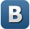 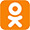 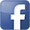 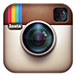    Начат прием заявок от субъектов малого и среднего предпринимательства (далее – СМСП) на предоставление субсидий по следующим направлениям:
- реализация в 2016 году программ энергосбережения (постановление Правительства Ростовской области от 11.03.2012 № 177);
- присоединение и/или подключение к сетям: электрическим, газораспределительным, водопровода и канализации, в период 2015-2016 годы (постановление Правительства Ростовской области от 11.03.2012 № 178).

   Консультации по вопросам финансовой поддержки СМСП могут получить по телефону горячей линии 8 800 555 00 61 (звонок бесплатный), на официальном портале Правительства Ростовской области www.donland.ru, на сайте www.mbdon.ru, а также по телефонам отдела развития предпринимательства: (863) 240-64-07, 240-33-29.В соответствии с постановлением Правительства Ростовской области от 13.10.2016 № 696 в министерстве экономического развития Ростовской области начат прием заявок от субъектов малого и среднего предпринимательства (далее –СМСП) на получение субсидий по следующим направлениям:˗ реализация в 2016 году программ энергосбережения (постановление Правительства Ростовской области от 11.03.2012 № 177);˗ присоединение и/или подключение к сетям: электрическим, газораспределительным, водопровода и канализации, в период 2015-2016 годы(постановление Правительства Ростовской области от 11.03.2012 № 178).Консультации по вопросам финансовой поддержки СМСП могут получить по телефону горячей линии 8 800 555 00 61 (звонок бесплатный), на официальном портале Правительства Ростовской области www.donland.ru, на сайте www.mbdon.ru, а также по телефонам отдела развития предпринимательства: (863) 240-64-07, 240-33-29.15 – 17 ноября 2016 года в КВЦ «Вертол-Экспо» (г.Ростов-на-Дону, пр.Нагибина, 30) состоится выставка «HoReCa Don. Индустрия гостеприимства». В рамках выставки будут проведены конкурсы профессионального мастерства, региональные соревнования, мастер-классы, семинары, круглые столы, конференции. Более того, 15 ноября 2016 года, в 15:30 в зоне мастер-классов при поддержке департамента потребительского рынка Ростовской области состоится мастер-класс 
винного критика, президента Независимого винного клуба, судьи международных винных конкурсов в Европе и Америке, члена Попечительского совета Союза виноградарей и виноделов России Владимира Цапелика. Данное мероприятие
предполагает дегустацию вин донских производителей и блюд локальной кухни. Ассоциация предпринимателей "Донская ремесленная палата" совместно с Европейской академией мастеров красоты "МТ" при поддержке и участии Министерства образования Ростовской области и Департамента потребительского рынка Ростовской области запланировало проведение 19-20 ноября 2016года XVI Международного открытого чемпионата по парикмахерскому исскуству, декоративной косметике, ногтевому сервису и body art "Краса Дона 2016".Территориальный отдел Управления Роспотребнадзора по Ростовской области в г.Азове, Азовском, Зерногр аде ком, Кагальницком районах в соответствии с информацией Федеральной службы по надзору в сфере защиты прав потребителей и благополучия человека. сообщает о выявлении Государственным комитетом по стандартизации Республики Беларусь фактов несоответствия требованиям п.2. ст. 1, п. 2 ст. 2 технического регламента Таможенного союза "О безопасности парфюмерно-косметической продукции" (ТР ТС 009/2011) отдельных видов товаров, реализация которых может осуществляться также и на территории Азовского района.В данной связи предлагаем:1. Проинформировать об указанных фактах организации, занимающиеся оборотом данного вида продукции.2. В случае установления фактов нахождения в обороте перечисленныхтоваров проинформировать территориальный отдел Управления Роспотребнадзора по Ростовской области в г. Азове, Азовском, Зерноградском, Кагальницком районах»о адресу: г. Азов, ул. Измайлова, 60 или по телефону (факсу) 8(86342)40507(электронной почте rpn43@donpac.ru)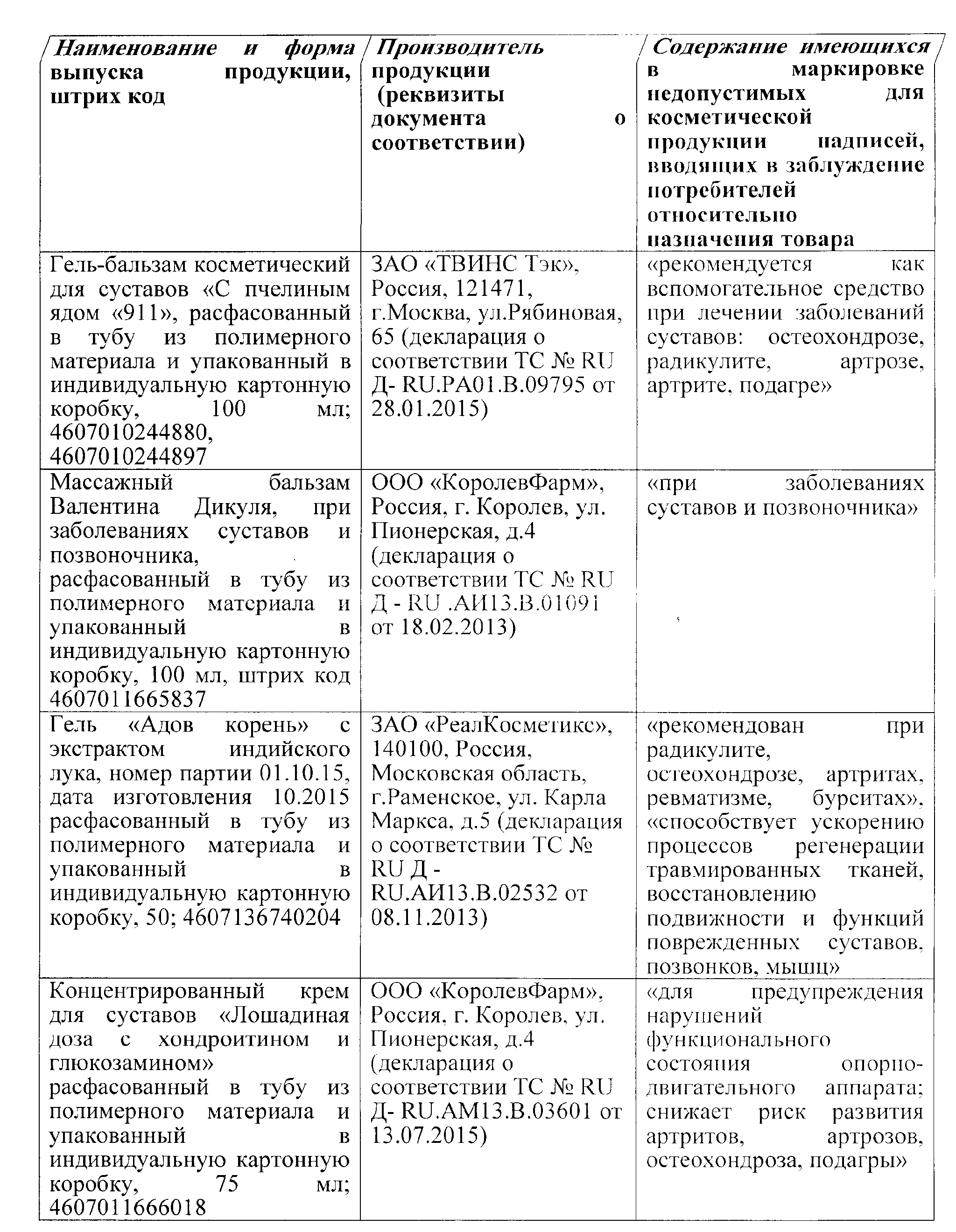  Вверх Информируем Вас о том, что в рамках проведения выставки «HoReCa Don. Индустрия гостеприимства» в КВЦ «ВертолЭкспо»  (г. Ростов-на-Дону, 
пр. Нагибина, 30) 15 - 17 ноября текущего года будут проведены профессиональные мероприятия по пяти видам соревнований, при официальной поддержке департамента потребительского рынка Ростовской области:конкурс профессионального мастерства среди официантов «Ресторанный сервис – 2016»;IV профессиональный конкурс бариста;региональные соревнования в области барного искусства и мастерства;всероссийский открытый кулинарный чемпионат «CHEF A LA RUSSE»  юниоры;отборочный тур четвертого всероссийского кулинарного чемпионата «CHEF A LA RUSSE»-2017».В ходе выставки пройдут мастер-классы, семинары, круглые столы, а также  конференция посвященная требованиям пожарной безопасности на объектах малого и среднего бизнеса (магазины, кафе, рестораны, гостиницы).Цель проведения мероприятий - содействие обеспечению защиты прав потребителей при оказании услуг общественного питания,  обмену опытом работы специалистов сферы, укреплению престижа профессий, сохранению традиций гостеприимства, совершенствование профессионального мастерства.Участие в соревнованиях могут принять специалисты предприятий общественного питания,  учащиеся по  профилю, независимо от его ведомственной подчиненности и потребительской ориентации, подавшие заявку и  зарегистрировавшиеся в оргкомитете.Победителю отборочного тура будет представлена возможность поездки на Всероссийский Чемпионат «CHEF A LA RUSSE» в Москву весной 2017 года.Анкеты-заявки на участие в мероприятиях принимаются по специальной форме до 1 ноября 2016 года по тел./факсу +7(863) 268-77-19/88/33/ и 
е-mail: stimexpo@vertolexpo.ru;  konkurs@vertolexpo.ru. Подробно об условиях проведения конкурсных мероприятий можно узнать на сайте www.vertolexpo.ru. ВверхС 15 июля 2016 года вступил в силу Федеральный закон № 290-ФЗ   «О внесении изменений в Федеральный закон «О применении контрольно-кассовой техники при осуществлении наличных денежных расчетов и (или) расчетов с использованием платежных карт» и отдельные законодательные акты Российской Федерации».Закон предусматривает следующие основные положения:Передача информации о расчетах через операторов фискальных данных в ФНС России.Возможность осуществления всех регистрационных действий с контрольно-кассовой техникой (далее - ККТ) и иного юридически значимого документооборота по вопросам применения ККТ через личный кабинет на сайте ФНС России.Изготовление кассовых чеков и бланков строгой отчетности исключительно кассовыми аппаратами с возможностью их направления в электронной форме на абонентский номер или электронную почту покупателя. Бланк строгой отчетности приравнен к кассовому чеку.Применение кассовых аппаратов при оказании услуг, а также плательщиками единого налога на вмененный доход и патента.Применение фискального накопителя (аналог электронной контрольной ленты защищенной) с возможностью его самостоятельной замены 1 раз                      в 3 года плательщиками ЕНВД и патента, а также сферы услуг. Предельные сроки применения фискального накопителя законом не ограничены.Техническое обслуживание не обязательно для регистрации кассового аппарата в ФНС России.Экспертиза произведенных кассовых аппаратов и технических средств операторов фискальных данных.Поэкземплярный учет ФНС России произведенных кассовых аппаратов и фискальных накопителей в форме реестров. Возможность применения ККТ в автономном режиме при определенных условиях.Новые формы контрольных мероприятий, возможность запроса в банках информации по счетам в ходе оперативных проверок.Плавный и поэтапный переход к новому порядку применения ККТ. Так,                   с 15 июля 2016 года предусмотрена возможность добровольного перехода на новый порядок, с 1 февраля 2017 года регистрация ККТ будет осуществляться только по новому порядку, а с 1 июля 2017 года старый порядок прекратит свое действие. При этом у предприятий сферы услуг, владельцев торговых автоматов, а также лиц, применяющих патент и ЕНВД, то есть для малого бизнеса, который не был обязан применять ККТ, будет еще целый год для перехода на новый порядок, для них он становится обязательным с 1 июля 2018 года.Новая технология применения ККТ дает следующие преимущества: позволяет добросовестному владельцу ККТ снизить ежегодные расходы на ККТ;получить инструмент, с помощью которого он сможет в режиме реального времени следить за своими оборотами, показателями, и лучше контролировать свой бизнес;иметь возможность через сайт ФНС России зарегистрировать ККТ без ее физического предоставления в налоговый орган;применять в составе ККТ современные электронные устройства – мобильные телефоны и планшеты;избавиться от проверок, так как оперативное получение информации о расчетах обеспечивает соответствующую среду доверия;работать в условиях честной конкурентной бизнес среды за счет пресечения возможности недобросовестных налогоплательщиков незаконно минимизировать свои налоговые обязательства и нечестно получать конкурентное преимущество.Более подробную информацию о новом порядке применения ККТ Вы можете узнать на сайте управления Федеральной налоговой службы по Ростовской области www.r61.nalog.ru. (новый порядок применения ККТ). Скачать приложение  Вверх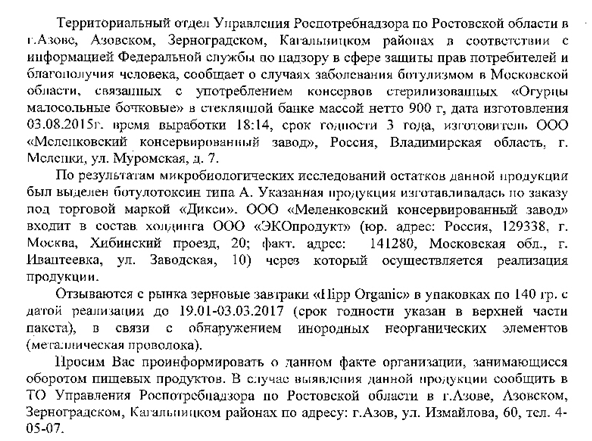 В связи с тем, что с 12 августа 2016 года на территориях стран-участников Евразийского экономического союза (Россия, Белоруссия, Армения, Казахстан, Киргизия) вступило в силу Соглашение о реализации в 2015 - 2016 годах пилотного проекта по введению маркировки товаров контрольными (идентификационными) знаками по товарной позиции "Предметы одежды, принадлежности к одежде и прочие изделия, из натурального меха", маркировка меховых изделий обязательна для всех участников оборота товаров по данной товарной позиции, включая производителей, импортеров, оптовых и розничных продавцов, комиссионеров и иных участников мехового рынка.Кроме того, с 12 августа 2016 года на территории РФ наступает административная (статья 15.12 КоАП РФ) и уголовная (статья 171.1 УК РФ) ответственность за оборот немаркированных изделий из натурального меха и нарушение порядка маркировки таких товаров.Все участники пилотного проекта передают сведения о маркировке меховых изделий в Информационный ресурс маркировки, оператором которой является Федеральная налоговая служба.Контроль за оборотом изделий из натурального меха осуществляется Федеральной службой по надзору в сфере защиты прав потребителей и благополучия человека.Все взаимодействие с участниками пилотного проекта происходит только в электронном виде в Личном кабинете Информационного ресурса маркировки и не требует личного посещения налогоплательщиками налоговых органов.Более подробную информацию о маркировке меховых изделий Вы можете узнать на сайте управления Федеральной налоговой службы по Ростовской области www.r61.nalog.ru. (система маркировки изделий из натурального меха). ВверхВ целях развития институтов повышения качества российской продукции распоряжением Правительства Российской Федерации учреждена автономная некоммерческая организация «Российская система качества», которая осуществляет разработку стандартов качества,  организацию проведения испытаний продукции,  добровольную сертификацию продукции в системе «Российская система качества», а также  проводит мероприятия, направленные на содействие потребителям в выборе качественной продукции.Для реализации поставленных задач Роскачество разрабатывает стандарты для каждой категории продукции, которые устанавливают повышенные требования к качеству; проводит веерные исследования различных категорий продукции, приобретаемых в торговых точках страны; информирует потребителей о результатах испытаний, а также предоставляет права на нанесение российского Знака качества на сертифицированную продукцию.В настоящее время в департаменте потребительского рынка Ростовской области на рассмотрении находится соглашение о сотрудничестве и информационном взаимодействии с Роскачеством.Более подробная информация размещена на сайте «Российской системы качества»:http://roskachestvo.gov.ru/.Вверх19 - 20 ноября 2016 г. в Конгресс-отеле Don-Plaza (г. Ростов-на-Дону, ул. Б. Садовая, 115) запланировано проведение XVI международного открытого чемпионата по парикмахерскому искусству, декоративной косметике, ногтевому сервису и боди-арту «Краса Дона 2016», по следующим номинациям: - «Парикмахерское искусство»; - «Декоративная косметика»; - «Ногтевой сервис»; - «Боди-арт». Организаторами мероприятия являются Европейская академия мастеров «МТ», Донская ремесленная палата, учебный центр «Ovanov&Kalvan», при информационной поддержке департамента потребительского рынка Ростовской области. Программа чемпионата включает в себя: конкурсы, соревнования между профессионалами и участниками, шоу программу, мастер-классы, выставку товаров для профессионального сообщества и потребителей. Ежегодно в данном мероприятии участвует около 3000 человек. Подробная информация об условиях проведения чемпионата и формы регистрации участников размещены на сайте www.academy-mt.ru. Контактные телефоны: (863) 263-63-88, 279-28-28.Вверх  29 сентября 2016 года в 10:00 запланировано проведение закупочной сессии ООО «Лента», по адресу: г. Ростов-на-Дону, пр. Кировский 40А, конференц-зал в здании торгово – промышленной палаты Ростовской области.ВверхУважаемые предприниматели сообщаем Вам сведения об объектах федерального имущества, расположенных на территории Ростовской области и свободных от прав третьих лиц (за исключением имущественных прав субъектов малого и среднего предпринимательства) из реестра федерального имущества.В случае заинтересованности в части использования такого имущества в целях ведения предпринимательской деятельности, необходимо представить информацию в администрацию Азовского района.Приложение №1 (скачать)Приложение №2 (скачать)09.09.2016 17:17Вверх  Напоминаю Вам о том, что в соответствии со ст. 9.2 Областного закона от 28.10.2005 (в ред. от 14.11.2013 № 27-ЗС) «О государственном регулировании производства и оборота этилового спирта, алкогольной и спиртосодержащей продукции на территории Ростовской области» в Ростовской области введен полный запрет розничной продажи алкогольной продукции в День знаний 1 сентября.ВверхС 19 сентября 2016 года по 3 октября 2016 года, будет осуществляться прием документов для получения субсидий на оказание содействия организации собственного дела начинающим предпринимателям, и субъектам малого и среднего предпринимательства, осуществляющих деятельность в сфере производства товаров (работ, услуг)  в соответствии с Муниципальной программой «Экономическое развитие Азовского района» от 03.03.2014г. №184.   Дополнительную информацию можно получить по телефонам: 4-47-09,4-48-49.ВверхВ целях оказания образовательной поддержки субъектам малого и среднего предпринимательства Ростовской области объявлен набор граждан для обучения по Губернаторской программе подготовки управленческих кадров для сферы малого и среднего предпринимательства, а также для обучения в бизнес-школе молодого предпринимателя. Так же в рамках Губернаторской программы подготовки управленческих кадров впервые предусмотрен специальный учебный курс для глав КФХ. Документы по обеим программам принимаются до 15 сентября 2016 года.Документ - 1 СкачатьДокумент - 2 СкачатьВверхXIX межрегиональная продовольственная выставка «Ростов Гостеприимный» (19-21 октября 2016 года, г. Ростов-на-Дону) С 19 по 21 октября 2016 года в г. Ростове-на-Дону запланировано проведение XIX межрегиональной продовольственной выставки «Ростов Гостеприимный».Выставка «Ростов Гостеприимный» позволяет предприятиям пищевой промышленности в рамках одного проекта наладить деловые контакты, как с оптовыми покупателями, так и с конечными потребителями, ознакомиться с последними тенденциями и технологиями в сфере оборудования, сырья и упаковки, принять участие в деловой программе выставки. Посетителями выставки традиционно являются специалисты продуктовой отрасли, руководство крупных сетей ресторанов и торговых организаций, владельцы оптово-розничных магазинов, дистрибьюторы ЮФО. Разделы выставки: − Продукты питания. Напитки. Технологии и сырье для их производства;− Пищевые ингредиенты. Добавки, пряности;− Оборудование для пищевой промышленности;− Тара, этикетка, упаковка;− Услуги для пищевой промышленности.Для посетителей выставки будут представлены продукты от российских производителей, в том числе и товары бренда «Сделано на Дону». Более подробная информация на официальном сайте http://www.vertolexpo.ru/ или по телефону: +7 (863) 268 77 68, e-mail: info@vertolexpo.com.А так же приглашаем  производителей пищевой отрасли принять участие в выставкеВверхС 12 по 13 октября 2016 года в г. Ташкенте Республики Узбекистан состоится ХII Международная узбекская хлопковая и текстильная ярмарка.В рамках проведения выставки участникам будет представлена возможность ознакомиться с новинками изделий из хлопка, заключить контракты на поставку узбекского хлопка и текстиля, поучаствовать в работе торговой сессии узбекской республиканской товарно-сырьевой биржи по реализации хлопка, а также обсудить проблематику и перспективу развития мирового хлопкового рынка.Всю подробную информацию можно получить в торгово-экономическом отделе Посольства Республики Узбекистан в Российской Федерации по телефону: 84992300065 или по следующим адресам веб сайта Холдинговой компании «Узпахмасаноатэкспорт»: www.cottonfair.uz., www.uzpse.uz. ВверхСведения по кредитным продуктам ряда ведущих банков в Ростовской области для развития субъектов малого и среднего предпринимательства. Приложение ВверхВ связи со сложившейся негативной практикой навязывания гражданам договоров добровольного страхования, в заключении которых они не были заинтересованы, Банк России ввел «период охлаждения» - срок, в течение которого гражданин сможет расторгнуть договор добровольного страхования и получить в определенном порядке уплаченную страховую премию.Что нужно знать потребителю при заключении договоров добровольного страхованияБанк России ввел «период охлаждения» - срок, в течение которого гражданин сможет расторгнуть договор добровольного страхования и получить в определенном порядке уплаченную страховую премию. Это предусмотрено Указанием Банка России (N3854-Y от 20.11.2015) «О минимальных (стандартных) требованиях к условиям и порядку осуществления отдельных видов добровольного страхования». «Период охлаждения» составляет не менее 5 дней (страховщик может установить и более длительный срок) и отсчитывается со дня заключения добровольного договора страхования вне зависимости от момента уплаты страхового взноса. Для расторжения договора страхования гражданин должен обратиться с заявлением в страховую компанию. При отказе от страховки в «период охлаждения» страховая компания обязана вернуть заплаченные за полис деньги в полном объеме, если договор страхования не вступил в силу. Если же договор начал действовать, то страховщик вправе удержать при возврате средств часть премии, пропорциональной количеству дней, прошедших с начала действия договора. Новые правила касаются практически всех популярных видов страхования. В этот перечень входят страхование жизни, страхование от несчастного случая, автокаско, ответственность автовладельцев и владельцев водного транспорта, ДМС, гражданская ответственность перед третьими лицами, а также страхование финансовых рисков. Необходимость введения «периода охлаждения» связана со сложившейся негативной практикой навязывания физическим лицам договоров добровольного страхования, в заключении которых они не заинтересованы, в том числе при получении страховых или банковских услуг. Проблема навязывания страховых продуктов стала особенно актуальной несколько лет назад в период бума потребительского кредитования. Нередко при оформлении кредита граждане даже не знали, что одновременно получают и услугу по страхованию. В большом пакете документов разобраться было нелегко, а стоимость страховки включалась в сумму кредита. В других случаях приобретение страховых-услуг становилось обязательным условием заключения кредитного договора. Не менее острая ситуация сложилась на рынке обязательного страхования автогражданской ответственности. Во многих регионах страны автовладельцы могли купить полис ОСАГО только с дополнительной нагрузкой в виде страховки от несчастного случая, страхования имущества и т.д. Усилия Банка России по стабилизации рынка ОСАГО и защите прав потребителей позволили несколько снизить напряженность. Законодательство запрещает обусловливать получение одних услуг обязательным приобретением других, а за навязывание дополнительных услуг при заключении договора ОСАГО предусмотрена административная ответственность. Однако доказать факт навязывания достаточно сложно. Введение «периода охлаждения» позволит потребителям отказаться от навязанной или невыгодной страховой услуги без предъявления специальных требований или прохождения специальной административной или судебной процедуры. Страховые организации в срок до 30 мая 2016 года обязаны привести свою деятельность по вновь заключаемым договорам страхования в соответствие с новыми требованиями. Банк России будет проводить проверки соответствующие проверки страховщиков. Жалобу можно подать в письменном виде, направив ее по адресу: пр. Соколова, 22а, г. Ростов-на-Дону, 344006 либо в электронном виде через Интернет-приемную Банка России по адресу www.cbr.ru.Вверх17 июня 2016 года на Петербургском международном экономическом форуме между Правительством Ростовской области, Национальной системой платежных карт (НСПК) и банком «Центр-инвест» было подписано соглашение по взаимодействию в сфере информационно-платежных услуг и сервисов с использованием национальных платежных инструментов на территории Ростовской области. Банк «Центр-инвест» определен как технологический партнер проекта. В соответствии с Федеральным законом 161 – ФЗ «О национальной платежной системе» национальным инструментом является карта Мир, а НСПК является оператором национальной платежной системы. В рамках подписанного соглашения на территории Ростовской области будет организована система приема карт Мир в сфере предприятий потребительского рынка.По всем возникающим вопросам необходимо обращаться к представителю банка «Центр-инвест»: Попенкову Сергею Васильевичу по телефону: (863) 2 000 000, добавочный 2671 или электронной почте: s.popenkov@centrinvest.ru.Вверх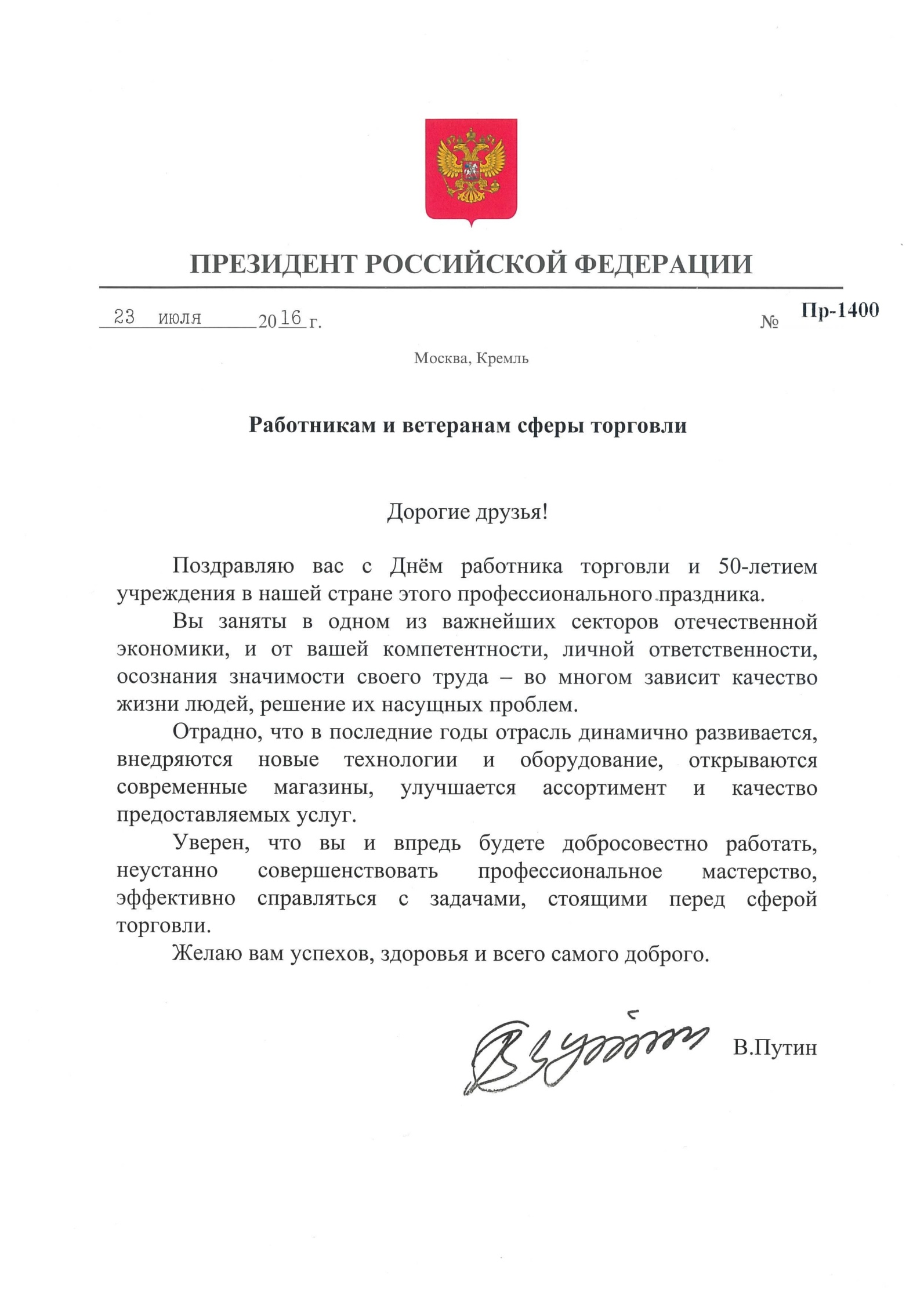    Информируем Вас о мероприятии, приводимом ЗАО «Трансмашхолдинг», посвящённому вопросам развития аутсорсинга и субкотрактации.Круглый стол состоится 7 сентября 2016 года на базе ОАО «ПК «Новочеркасский электровозостроительный завод» по адресу: г. Новочеркасск, ул. Машиностроителей, д.7а, с участием предпринимательских кругов Южного федерального округа.В настоящее время ЗАО «Трансмашхолдинг» проводит работу по выводу на аутсорсинг производства обширной номенклатуры комплектующих изделий и запасных частей, используемых в конструкции современного подвижного состава для рельсового транспорта.Вывод на аутсорсинг большого объема различных изделий создает дополнительные возможности для загрузки мощностей самых разнообразных предприятий. Это новые возможности для субъектов малого и среднего предпринимательства по развитию производства.Контактное лицо: Дытынко Федор Владимирович, f.dytynko@tmholding.ru; тел.: +7(905)792-34-57.Вверх    Министерство экономического развития Ростовской области сообщает, что в целях оказания гарантийной поддержки субъектам малого и среднего предпринимательства (далее – субъекты МСП) Ростовской области реализуется Программа стимулирования кредитования субъектов МСП «Программа 6,5» (далее – Программа), утвержденная решением Совета директоров АО «Корпорация «МСП» (далее – Корпорация) от 27.04.2016.
    В рамках Программы льготная стоимость кредитов для субъектов МСП обеспечивается за счет предоставления Банком России уполномоченным банкам кредитов под поручительство Корпорации под процентную ставку 6,5 % годовых, что позволяет обеспечить ставку для конечного заемщикав размере 11 % для субъектов малого предпринимательства и 10 % для субъектов среднего предпринимательства для предоставления кредита на сумму от 50 млн. рублей до 1 млрд. рублей в целях приобретения основных средств, модернизации и реконструкции производства, запуска новых проектов, а также для пополнения оборотного капитала. Суммарно в отношении одного заемщика сумма кредита по Программе не может превышать 4 млрд. рублей.
    Одновременно сообщаю, что в целях оказания поддержки субъектам МСПАО «МСП Банк» реализует государственную программу финансовой поддержки субъектам малого и среднего предпринимательства с 2004 года и является проводником государственных ресурсов для малого и среднего бизнеса на территории всей страны. Финансовая поддержка субъектов МСП осуществляется по двухуровневой системе через банки-партнеры либо через организации инфраструктуры (лизинговые компании, факторинговые компании и микрофинансовые организации). 
Одновременно сообщаю, что министерство экономического развития Ростовской области готово оказать содействие и информационную поддержку по рассматриваемым проектам. В случае отказа уполномоченными банками в кредитовании субъектов МСП в рамках Программы, прошу проинформировать министерство экономического развития Ростовской области. Каждое отрицательное заключение уполномоченных банков будет рассмотрено на Совете по вопросам кредитно-финансовой деятельности в сфере развития предпринимательства Ростовской области.
    Контактное лицо: Косенков Андрей Валерьевич – начальник отдела финансовой поддержки департамента инвестиций и предпринимательства Ростовской области (тел.: (863) 240-64-07, эл.почта: dip@donland.ru).

«Программа поддержки МСП» по адресу: https://www.mspbank.ru/PredprinimatelyamВверхВ рамках проведения опросов и изучения общественного мнения в предпринимательской среде в Ростовской области официально запущен региональный электронный сервис «Активный предприниматель» (http://активный.рф/).ВверхДепартаментом потребительского рынка Ростовской области  для лицензиатов и соискателей лицензии реализована возможность получения государственной услуги по лицензированию розничной продажи алкогольной продукции в электронном виде посредством регионального портала государственных и муниципальных услуг (61.gosuslugi.ru) в части подачи заявления и документов на предоставление, продление, переоформление и досрочное прекращение лицензии. Для того чтобы подать указанное заявление организации необходимо получить электронную цифровую подпись, пройти регистрацию (в случае ее отсутствия) на портале и подтвердить статус зарегистрированного юридического лица в ближайшем пункте активации учетной записи (например, в МФЦ или отделении почтовой связи). Данное заявление будет рассмотрено лицензирующим органом в срок, установленный законодательством Российской Федерации. По итогам рассмотрения заявления, в личном кабинете организации на портале появится статус «услуга исполнена» с указанием результата ее исполнения. Получение услуги в электронном виде позволит сократить время подачи самого заявления, получить полную и достоверную информацию о предоставляемой услуге, обеспечит отсутствие необходимости ожидания в очереди, а также географической привязанности к месту подачи заявления, круглосуточную доступность оказываемой услуги и снижение коррупционной составляющей при оказании государственных услуг. Информация, о получении услуги в электронном виде размещена на официальном сайте департамента (dprro.ru) в разделе «Лицензирование розничной продажи алкогольной продукции». Кроме того, консультацию по указанному вопросу можно получить по телефону (863) 240-62-54.ВверхС 1 января 2017 года вступает в силу Федеральный закон от 03.07.2016 № 248-ФЗ «О внесении изменений в часть вторую Налогового кодекса Российской Федерации» в части отмены ряда действующих в настоящее время общероссийских классификаторов, в том числе (ОКДП) ОК 004- 93, (ОКУН) ОК002-93, (ОКП) ОК 005-93. Помимо замены наименований классификаторов Законом уточняется также понятие «бытовые услуги», используемое в специальных налоговых режимах.Приложение ВверхФедеральным законом от 23.06.2016 № 202-ФЗ «О внесении изменений в Федеральный закон «О государственном регулировании производства и оборота этилового спирта, алкогольной и спиртосодержащей продукции и об ограничении потребления (распития) алкогольной продукции» и Кодекс Российской Федерации об административных правонарушениях» изменены требования к розничной продаже алкогольной продукции. С 1 июля 2017 года не допускается розничная продажа алкогольной продукции в полимерной потребительской таре (потребительской таре либо упаковке, полностью изготовленных из полиэтилена, полистирола, полиэтилентерефталата или иного полимерного материала) объемом более 1500 миллилитров (п. 2 ст. 16 Федерального закона от 22.11.1995 № 171-ФЗ «О государственном регулировании производства и оборота этилового спирта, алкогольной и спиртосодержащей продукции и об ограничении потребления (распития) алкогольной продукции»). В соответствии с внесенными изменениями ч. 2.2 ст. 14.16 Кодекса Российской Федерации об административных правонарушениях предусмотрена административная ответственность за нарушение указанных требований: розничная продажа алкогольной продукции в полимерной потребительской таре (потребительской таре либо упаковке, полностью изготовленных из полиэтилена, полистирола, полиэтилентерефталата или иного полимерного материала) объемом более 1500 миллилитров - влечет наложение административного штрафа: - на должностных лиц - от 100 000 до 200 000 рублей с конфискацией предметов административного правонарушения или без таковой; - на юридических лиц - от 300 000 до 500 000 рублей с конфискацией предметов административного правонарушения или без таковой.ВверхМеждународный  торгово-деловой центр «Бакарат» привлекает  производителей Халяль продукции для позиционирования производимого товара в вышеуказанном центре.МТДЦ «Бакарат» расположен в городе Москве и создан для объединения на одной площадке производителей Халяль продукции: продовольственной и непродовольственной группы товаров, туризма, отдыха, услуг и технологий.В случае заинтересованности всю подробную информацию можно получить в дирекции МТДЦ «Бакарат» по телефонам: 8-968-441-84-51, 8-917-284-73-55.ВверхМировой опыт экономического развития последних лет таких стран как Китай и ОАЭ показывает, что успешное использование современных интернет – сервисов дает предприятиям промышленности и торговли дополнительные рычаги для продвижения своих товаров и услуг. Поэтому их активное внедрение на сегодняшний день является одной из важных государственных задач в части поддержки реального сектора экономики и повышения конкурентоспособности российских предприятий торговли и промышленности.Информируем Вас , что в июне 2016года на базе «Федеральной Торговой Прощадки.РФ» стартует «Всероссийская торгово – промышленная акция «Расскажи о своих скидках и преимуществах». К участию приглашаются российские предприятия торговли и промышленности, предприниматели, представители среднего и малого бизнеса. Для российских компаний стоимость оргвзноса составляет свего 800 рублей за пол года участия. Всем участникам предоставляется полный пакет интернет – сервисов. Проведение мероприятия финансируется Департаментом рогиональной промышленной политики и развития внутренней торговли Федеральной Торговой Прощадки.РФ.«Всероссийская торгово – промышленная акция «Расскажи о своих скидках и преимуществах» нацелена на поддержку реального сектора экономики и продвижение российских товаров и услуг на базе использования новых информационных технологий в торговле и промышленности РФ. Всероссийская торгово – промышленная акция носит благотварительный характер: средства, полученные от проведения акции, пойдут на развитие сети инновационных детских технопарков для школьников РФ. Вверх                                                                                      Информация  о дате и времени проведения «Выпускного Бала» 2016Приказ Администрации Азовского района от 23.05.2016 №285 "Об организации и  проведении выпускных вечеров в образовательных организациях Азовского  района в 2015/2016 уч.г"В целях оказания гарантийной поддержки субъектам малого и среднего предпринимательства (субъекты МСП) Ростовской области реализуется Программа стимулирования кредитования субъектов МСП «Программа 6,5» утвержденная решением Совета директоров АО «Корпорация МСП от 27.04.2016.В рамках Программы льготная стоимость кредитов для субъектов МСП обеспечивается за счет предоставления Банком России уполномоченным банкам кредитов под поручительство Корпорации под процентную ставку 6,5 % годовых, что позволяет обеспечить ставку для конечного заемщика в размере 11 % для субъектов МСП и 10 % для субъектов МСП для предоставления кредита на сумму от 50 млн. рублей до 1 млрд. рублей для приобретения основных средств, модернизации и реконструкции производства, запуска новых проектов, а также для пополнения оборотного капитала. Суммарно в отношении одного заемщика сумма кредита по Программе не может превышать 4 млрд. рублей. Подробная информация о Программе, уполномоченных банках, приоритетных отраслях, условиях и требованиях, порядке взаимодействия уполномоченными банками размещена на сайте Корпорации. «Программа стимулирования и кредитования субъектов МСП» по адресу: http://corpmsp.ru/bankam/programma_stimulir/В случае заинтересованности обращаться в администрацию Азовского района к. №18 Отдел потребительского рынка и малого бизнеса т. (886342) 44849Вверх  Объявлен прием конкурсных заявок от субъектов малого и среднего предпринимательства на предоставление субсидийДепартамент инвестиций и предпринимательства Ростовской области объявляет о приеме заявок от субъектов малого и среднего предпринимательства на предоставление субсидий:- на возмещение части стоимости подготовки, переподготовки и повышения квалификации работников, включая дистанционный формат;- на возмещение части затрат, связанных с оплатой услуг по выполнению обязательных требований законодательства РФ и (или) законодательства страны-импортера;- на возмещение части затрат на реализацию программ энергосбережения.Прием документов будет проходить с 23 мая текущего года в здании правительства Ростовской области по адресу:г. Ростов-на-Дону, ул. Социалистическая, 112, каб. 733, с 10.00 до 17.00, перерыв с 13.00 до 13.45.Контактные телефоны:240-54-89 (Воронина Анастасия Юрьевна – специалист первой категории отдела финансовой поддержки департамента инвестиций и предпринимательства области);240-33-29 (Колтунов Сергей Сергеевич – ведущий специалист отдела финансовой поддержки департамента инвестиций и предпринимательства области).ВверхУважаемые предприниматели!В связи с празднованием дня защиты детей, который пройдет 1 июня, продажа спиртных напитков запрещена.Уважаемые предприниматели! Информируем Вас о том, что в регионах Российской Федерации запланирован ряд мероприятий федерального масштаба:- Конкурс «Лучшие социально-предпринимательские проекты «Капитаны РОССИИ» проводится ФГБОУ ВО «Российский экономический университет им. Г.В. Плеханова» с 10 мая по 25 июля 2016 года.Целью конкурса является выявление и поддержка успешных социальных проектов, разработчики которых на конкурсной основе получат грант на обучение по магистерской программе «Менеджмент предпринимательской деятельности».Для участия в конкурсе приглашаются предприниматели. Подробная информация на сайте: www.rea.ru.- Всероссийские конкурсы «Заслуженный Директор Российской Федерации», «Промпредприятие-Лидер.XXI век», «Женщина-Лидер. XXI», «Молодой Директор России» проводится «Ассоциацией Женщин – Руководителей России».Цель – поощрение руководителей и их коллективов, добившихся значительных успехов в деятельности своего предприятия, занимающихся решением социальных проблем. Приглашаются руководители предприятий малого и среднего бизнеса, отраслей науки, образования, здравоохранения, культуры, общественных организаций.Прием заявок до 1 июля 2016 года. Подробная информация на сайте: www.nwu52.ru.- Конкурс лидеров производительности на Кубок им. А.К. Гастева, направлен на выявление и пропаганду инициатив – лидеров в развитии производственных систем для повышения производительности труда и достижения устойчивого развития на муниципальном и региональном уровне.Заявки на участие принимаются до 31 мая 2016 года.Информацию о конкурсе можно получить по тел.: 8(343)2222-120, www.leanforum.ВверхВНИМАНИЕ. Уважаемые предприниматели!25 мая 2016г. в 16:00Семинар-практикум «Актуальные изменения законодательства 2016»УЧАСТИЕ БЕСПЛАТНОЕ! Необходима регистрация.1часть : основные изменения бухгалтерского и налогового законодательства 2016г.2 часть: практика разрешения спорных ситуаций в сфере малого и среднего бизнеса.Место проведения семинара: Главный корпус Южного федерального университета, овальный зал, 1 этаж.г. Ростов-на-Дону, ул. Большая Садовая, 105. Скачать приложение «Атуальные изменения законодательства 2016»ВверхВ Азовском районе праздник «Последнего звонка» на основании приказа по Азовскому районному отделу образования № 225 от 19.04.2016 «Об организации и проведении праздника «Последнего звонка»  в образовательных организациях Азовского района в 2015-2016 уч.г.» проводится:24.05.2016г – МБОУ Кугейская СОШ;МБОУ Кулешовская СОШ №16;МБОУ Самарская СОШ №425.05.2016г. – в остальных общеобразовательных учереждениях Азовского районаВверхС 21 по 27 мая 2016 года в рамках празднования Дня российского предпринимателя Правительство Ростовской области совместно с ДГТУ, НП «ЕРЦИР Ростовской области» проводит Неделю инновационного бизнеса Дона – 2016, которая соберет на своей площадке специалистов инновационного сообщества Ростовской области и Юга России.«Неделя инновационного бизнеса Дона – 2016» – это комплекс мероприятий, объединенных целью развития и продвижения инновационного бизнеса Ростовской области. В мероприятиях этого года сделан акцент на роли информационно-коммуникационных и мультимедийных технологий как платформы, способствующей инновационному развитию нашего региона.Также 24 мая 2016 года в рамках Недели пройдет XI конференция Южно-Российских предприятий информационных технологий «ЮПИТЕР-2016».Мероприятия будут проходить по адресу: г. Ростов-на-Дону, пл. Гагарина, 1, Конгресс-холл ДГТУ.Участие в мероприятиях  – бесплатное.Регистрация участников проводится на сайте http://неделяикмт.рф.Дополнительная информация: +7 (863) 282-03-03, +7 (8635) 25-85-42, +7 (863) 226-28-95, www.ercir.ru, e-mail: info@ercir.ru, intehdon@intehdon.ru, info@websokol.ru.   Скачать приложение «Неделя инновационного бизнеса Дона – 2016» ВверхВ городе Москве с 7 по 10 июня 2016 года во второй раз пройдет
Неделя Российского Ритейла, масштабное отраслевое мероприятие в сфере розничной торговли с участием бизнеса и государства, направленное на формирование основных направлений развития сферы розничной торговли, определение подходов государства к развитию современного и цивилизованного рынка ритейла, решение проблем отрасли.Организаторами Недели Ритейла выступают Министерство промышленности и торговли Российской Федерации и Российская Ассоциация Экспертов Рынка Ритейла.В рамках Недели Ритейла состоится ряд мероприятий с участием руководителей Правительства Российской Федерации, федеральных министерств и ведомств, федеральных и региональных торговых организаций, организаций производителей и поставщиков, ассоциаций производителей, поставщиков и торговых сетей.С программой мероприятия можно ознакомиться на сайте Недели Российского Ритейла – www.rusretailweek.ru.Дополнительную информацию можно получить по тел.: 8(495) 924-02-80 или e-mail:info@retailevent.ru.ВверхРуководителям предприятий торговли и общественного питанияВ связи с нападением 11.04.2016 на здание одного из районных отделов МВД в Ставропольском крае террористов-смертников, и в целях противодействия террористическим угрозам, Вам НЕОБХОДИМО:- провести внеплановый инструктаж с отработкой действий персонала в случае возникновения угрозы теракта под роспись в журналах;- провести внеплановые тренировки по эвакуации людей из зданий, территорий;- проверить работоспособность кнопок тревожной сигнализации и систем связи с органами правопорядка;- провести проверку пожарных гидрантов, огнетушителей;- обновить и вывесить на видных местах наглядную агитацию по действиям в случае угрозы терактов, выявления подозрительных предметов, номера экстренных служб. Вверх Уважаемые предприниматели!В соответствии с Федеральным законом от 24.07.2007 № 209-ФЗ «О развитии малого и среднего предпринимательства в Российской Федерации» Росстат проводит в 2016 году сплошное статистическое наблюдение за деятельностью субъектов малого бизнеса.Ростовстат напоминает об обязательности участия малых предприятий и индивидуальных предпринимателей в сплошном наблюдении. Бланк обследования для  юридических лиц:-   форма №МП-сп «Сведения об основных показателях деятельности малого предприятия за 2015 год»;Бланк  обследования  для индивидуальных предпринимателей: - форма № 1-предприниматель «Сведения о деятельности индивидуального предпринимателя за 2015 год».   В декабре прошлого года Ростовстатом все бланки со статистическим инструментарием отправлены «Почтой России»  на адрес регистрации юридических лиц и предпринимателей.Срок предоставления заполненных  бланков форм для всех категорий предпринимательства, зарегистрированных на территориях  Азовского района  иг. Азова  до 01 апреля   2016 г.,   в отдел государственной статистики,  находящийся  по адресу:   г.Азов, ул. Ярославского 4.Тел.для справок 4-07-12,4-12-63, 4-40-99.Предоставление  возможно в электронном виде. Бланк формы и программное обеспечение  размещены на сайте Ростовстата rostov.gks.ru  в рубрике «Сплошное статическое наблюдение малого и среднего бизнеса».Субъекты малого бизнеса, не представившие формы сплошного наблюдения, будут привлекаться к административной ответственности - для индивидуальных предпринимателей предусмотрено наказание в  размере от 10 до 20 тыс. рублей, для юридических лиц - от 20 до 70 тыс. рублей. Скачать заявление на свидетельство участника потребительского рынка  Вверх                                                             Уважаемые руководители предприятий торговли!

   Союз оптовых продовольственных рынков России подводит итоги Всероссийского Конкурса на «Лучшее предприятие торговли продовольственными товарами Российской Федерации» за 2015 год.
   Основными показателями оценки итогов Всероссийского Конкурса являются:
- увеличение объемов товарооборота;
- рост удельного веса отечественного продовольствия и общих объемах реализации;
- показатели рентабельности работы предприятия;
- перечисление налогов в бюджет государства;
- инвестирование средств в развитие предприятия.
   Награждение победителей Конкурса состоится 17 марта 2016 года в рамках Всероссийской Конференции на тему: «Развитие торговли и ее роль в импортозамещении: задачи бизнеса и власти». 
   Мероприятие состоится по адресу: г. Москва, Измайловское шоссе, д. 71, 
   ГК «Измайлово», корпус «Альфа», Конференц-зал №7.Вверх
                                                            Уважаемые руководители предприятий торговли!  
   В соответствии с информацией Федеральной службы по надзору в сфере защиты прав потребителей и благополучия человека, исходя из Перечня отдельных видов товаров, запрещенных для ввоза и реализации на территории Российской Федерации, определенного постановлением Правительства Российской Федерации от 30.11.2015 №1296 «О мерах по реализации Указа Президента Российской Федерации от 28.11.2015 №583 «О мерах по обеспечению национальной безопасности Российской Федерации от преступных и иных противоправных действий и о применении специальных экономических мер в отношении Турецкой Республики» (далее- Перечень), в 1-3 кварталах 2015 года по всем товарным позициям в 31 субъект Российской Федерации ввезено 581 398 тонн продукции, произведенной в Турецкой Республике.
   В настоящее время из приграничных государств, а также государств- членов Евразийского экономического союза имеются риски ввоза сельскохозяйственной продукции, сырья и продовольственных товаров входящих в Перечень.
Информируем Вас о недопущении оборота санкционной продукции из Турецкой Республики, в том числе при организации услуг общественного питания в учреждениях здравоохранения, образования и социальной защиты. Вверх«Памятка для предпринимателей»
1. Механизм регистрации предприятий и индивидуальных предпринимателей (скачать)
2. Информация о деятельности многофункциональных центров предоставления государственных и муниципальных услуг (МФЦ) (скачать)
3. Механизм постановки земельного участка на кадастровый учет. Территориальное планирование (скачать)
4. Механизм выдачи разрешений на строительство (скачать)
5. Процедура регистрации прав собственности (скачать)
6. Механизм получения услуги технологического присоединения энергопринимающих устройств юридических лиц и индивидуальных предпринимателей с максимальной мощностью энергопринимающих устройств до 150 кВт (скачать)
7. Механизм получения услуг по подключению к системам теплоснабжения (скачать)
8. Механизм получения услуг по подключению к сетям газоснабжения (скачать)
9. Механизм подключения к сетям водоснабжения и водоотведения (скачать)
10. Механизм получения государственной услуги по лицензированию деятельности по перевозкам пассажиров автомобильным транспортом, оборудованным для перевозок более восьми человек (скачать)
11. Механизм получения услуг по лицензированию медицинской деятельности (скачать) Вверх   Уважаемые руководители предприятий и индивидуальные предприниматели!

   В соответствии с Федеральным законом от 24.07.2007г. №209-ФЗ «О развитии малого и среднего предпринимательства в Российской Федерации» Росстат в 2016 году проводит Сплошное федеральное статистическое наблюдение за деятельностью субъектов малого и среднего предпринимательства за 2015 год.
   Участие бизнеса в Сплошном наблюдении- это возможность внести свой вклад в формирование государственной политики по поддержке предпринимательства.
   Сплошное наблюдение охватывает все средние, малые и микропредприятия, а также индивидуальных предпринимателей России.
В связи с чем просим Вас принять участие в Сплошном наблюдении, полученные сведения будут использованы для формирования официальной статистической информации о состоянии сектора малого и среднего бизнеса в 2015 году.
   Росстат гарантирует полную конфиденциальность данных, защиту информации, предоставленной участниками Сплошного наблюдения- исключается передача сведений в налоговые и иные государственные органы и контролирующие организации.
Более подробную информацию узнать на официальном сайте Росстата в сети Интернет: www.gks.ru.Вверх    В соответствии с пп.1 п.1. ст.9² Областного закона от 28.12.2005 № 441-ЗС «О государственном регулировании производства и оборота этилового спирта, алкогольной и спиртосодержащей продукции на территории Ростовской области» на территории Ростовской области устанавливается полный запрет розничной продажи алкогольной продукции в день проведения:
Дня знаний (1 сентября, а в случае, если 1 сентября приходится на выходной день, – в следующий за 1 сентября рабочий день).ВверхУважаемые предприниматели!

   В настоящее время АНО «Агентство стратегических инициатив по продвижению новых проектов» осуществляет оценку эффектов реализации планов мероприятий «дорожных карт», направленных на улучшение инвестиционного климата в Российской Федерации, на основании опросов предпринимательского сообщества.
    Приглашаем Вас принять участие в анализе эффективности принимаемых мер по улучшению инвестклимата . Опрос предпринимателей проводится с 5 августа по 5 сентября 2015 года. Анкеты необходимо заполнить в сети «Интернет» по следующему адресу: http://инвестклимат.рф/discussions/oprosi/Вверх

   Во исполнения поручения Президента Российской Федерации от 28.05.2015г. № Пр-1067 Аналитический центр при Правительстве Российской Федерации проводит онлайн- опрос на тему: «Оценка качества поддержки государственных институтов и организаций развития: мнение получателей».
   Срок заполнения анкет- до 31.08.2015г. на сайте Центра http://ac.gov.ru/innovations-survey-2015.Вверх

    Поддержка субъектов малого и среднего предпринимательства в виде поручительства Гарантийного фонда с целью расширения доступа субъектов малого и среднего предпринимательства к финансовым ресурсам банков в 2009 году создан и действует Гарантийный фонд Ростовской области (далее – Фонд).
   Фонд предоставляет поручительства по кредитам, которые оформляются на: 
•инвестиционные цели;
•пополнение оборотных средств;
•рефинансирование/реструктуризацию ранее оформленных кредитов;
•пополнение портфеля займов (данный вид поддержки - для кредитных потребительских кооперативов).
    Также Фонд предоставляет поручительства для оформления банковской гарантии.
    Ответственность Фонда ограничена 70% от суммы кредита (банковской гарантии). 
      Максимальный размер поручительства Фонда составляет:- До 70 млн.руб. – на 1 заёмщика при кредитовании на инвестиционные цели
- До 30 млн.руб. – на 1 заёмщика при кредитовании на пополнение оборотных средств, рефинансирование/реструктуризация ранее оформленных кредитов, на пополнение портфеля займов, на оформление банковской гарантии
- До 100 млн.руб. – на группу связанных заёмщиков по всем видам обеспечиваемых обяательств    Основные условия предоставления поручительства субъекту малого/среднего бизнеса:
- регистрация и осуществление предпринимательской деятельности на территории Ростовской области;
- финансовая устойчивость предприятия;
- наличие не менее 30% собственного залогового обеспечения;
- отсутствие просроченной задолженности по налогам перед всеми уровнями бюджета;
- оформление кредита сроком свыше 1 года и в сумме более 1 млн.руб. На банковскую гарантию требования по сумме и сроку не распространяются.Схема получения поручительства следующая: 
•Предприниматель/предприятие (далее – Заёмщик) обращается в банк-партнёр Фонда (перечень банков-партнёров размещен на сайте Фонда) с заявкой на кредит/банковскую гарантию и сразу может указать в обеспечении поручительство Гарантийного фонда. 
•Банк рассматривает заявку и принимает предварительное положительное решение.
•Банк и Заёмщик готовят заявку на предоставление поручительства и направляют её в Фонд.
•Фонд рассматривает заявку и в случае положительного решения заключает тройственный договор между Банком, Заёмщиком и Фондом.
     За получение поручительства Заёмщик уплачивает единовременно вознаграждение Фонду, которое варьирует от 0% до 2% годовых (+ НДС 18%), в зависимости от категории заёмщика, вида предпринимательской деятельности, направления использования кредита. Если срок действия договора поручительства более 3-х лет, возможна рассрочка платежа, для инвестиционных кредитов – более 2-х лет.
    Образец заявки на предоставление поручительства, перечень документов, входящих в состав заявки, порядок и условия предоставления поручительства изложены в Регламенте предоставления поручительств, утвержденном протоколом заседания Коллегиального Совета Фонда от 15.07.2015г. № 7 (размещён на сайте Фонда).
    Если необходимо поручительство в сумме, превышающей максимальный размер, установленный Регламентом предоставления поручительств Фонда, можно оформить согарантию. Согарантия – это прямая гарантия АО «Федеральная корпорация по развитию малого и среднего предпринимательства» (Корпорация «МСП»), выдаваемая после заключения договора поручительства с региональной гарантийной организацией (Гарантийным фондом Ростовской области). 
   Подробная информация о продуктах Фонда, о сотрудничестве с Корпорацией «МСП», о банках-партнёрах есть на сайте: www.dongarant.ru
Контакты Фонда: тел. +7 (863) 280-04-06/07; эл.почта: info@dongarant.ruВверх   В соответствии с протокольным поручением Губернатора Ростовской области от 14.09.2011 года № 333 в департаменте потребительского рынка Ростовской области организованна работа «телефона доверия» 8 (863) 269 77 48, по которому граждане сообщают информацию о фактах нарушения законодательства в сфере оборота алкогольной продукции.Вверх   Управление Службы по защите прав потребителей финансовых услуг и миноритарных  акционеров в Южном федеральном округе (далее- Управление) в соответствии с Положением о Службе по защите прав потребителей финансовых услуг и миноритарных акционеров, утвержденным решением Совета директоров Центрального банка Российской Федерации 15.05.2014г., проводит работу по повышению финансовой грамотности и информированию населения об институтах и инструментах финансового рынка Российской Федерации на территории ЮФО о СКФО.   В рамках работы по повышению финансовой грамотности населения Служба по защите прав потребителей финансовых услуг и миноритарных акционеров подготовила брошюру «ОСАГО+», которая особенно актуальна в связи с изменениями законодательства Российской Федерации об ОСАГО. (СКАЧАТЬ БРОШЮРУ) ВверхИнформируем, что с 1 июля по 30 ноября 2015 года в рамках программы продвижения лучших российских товаров, услуг и технологий, под патронатом Правительства Москвы, при поддержке Правительства Российской Федерации проводится новый этап конкурса «Всероссийская Марка (III тысячелетие). Знак качества XXI века».По всем вопросам организации конкурса участники могут обращаться в Исполнительную дирекцию по адресу: Россия 129223, г. Москва, Проспект Мира, ВДНХ, павильон №69, а также по тел.: (499) 760-33-86, 760-33-82, 760-36-13.Также более подробную информацию можно узнать на официальном сайте организатора- www.rosmarka.ru . ВверхУважаемые руководители предприятий торговли, общественного питания и бытового обслуживания!Во исполнение пункта 1 протокола оперативного совещания у временно исполняющего обязанности Губернатора Ростовской области В.Ю. Голубева 
от 16 июня 2015 года в части неукоснительного соблюдения правил технической безопасности информируем Вас о необходимости:- принятия усиленных мер по обеспечению надежной охраны помещений, обеспечения их бесперебойного проветривания;- в связи с высокой температурой воздуха и высокой степенью возгорания тополиного пуха и сухой травы на прилегающей к объектам территории, особое внимание обратить на контроль и наличие противопожарных средств, соблюдение защиты от возможных пожаров комплекса зданий и сооружений. Вверх   Уважаемые предприниматели!

   Приглашаем вас принять участие в семинарах, проводимых по заказу Департамента инвестиций и предпринимательства Ростовской области. 
Участие в семинарах – бесплатное.
   На мероприятиях будут освещены актуальные проблемы ведения предпринимательской деятельности, в том числе: «Бухгалтерский и налоговый учет. Бухгалтерская и налоговая отчетность субъектов малого и среднего предпринимательства, актуальные вопросы и проблемы»; «Оформление отношений с работниками и кадровый документооборот на предприятиях малого и среднего бизнеса: практические рекомендации, актуальные вопросы»; «Практика применения нового законодательства о проверках в сфере малого и среднего бизнеса, разрешения спорных ситуаций в сфере малого и среднего бизнеса»

Время проведения мероприятия: 19 июня 2015 года, с 11:00 до 14:00.

Место проведения мероприятия: г. Батайск, пл. Ленина, д. 3, Актовый зал Администрации г. Батайска

Более подробную информацию можно узнать по телефонам: 8 (86354) 5-60-69, 5-60-70. ВверхВ соответствии с Законом Ростовской области от 14 ноября 2013 года №27-ЗС «О внесении изменений в областной закон «О государственном регулировании производства и оборота этилового спирта, алкогольной и спиртосодержащей продукции на территории Ростовской области» в Азовском районе утверждены графики проведения последних звонков и выпускных вечеров.- Информация о дате и времени проведения праздника "Последний звонок"- Информация о сроках и местах проведения выпускных мероприятий  в Азовском районе в 2015 годуВверхСистема добровольной сертификации «Сделано на Дону»
"Сделано на Дону" – это значит сделано с любовью и с душой"
Система добровольной сертификации «Сделано на Дону» стартовала в 2013 году. Она разработана специалистами «Государственного регионального центра стандартизации, метрологии и испытаний в Ростовской области» и зарегистрирована в Федеральном агентстве по техническому регулированию и метрологии (Росстандарт).
Знаком «Сделано на Дону» отмечается продукция донских производителей, которые доказали строгое соблюдение российских и международных стандартов качества.

Кому вручается знак качества «Сделано на Дону»
Претендовать на получение сертификата «Сделано на Дону» и право маркировать продукцию знаком могут предприятия, чья продукция, процессы производства, системы менеджмента и маркетинга прошли сертификацию и соответствуют требованиям системы добровольной сертификации.
Основные требования системы добровольной сертификации:
• к сырью и материалам
• к составу, в том числе к химическому и функциональному
• к физико-химическим, механическим и другим свойства
• к органолептическим показателям
• к упаковке и маркировке
• к процессам транспортирования и хранения
• к эффективности маркетинга
• к охране здоровья и безопасности труда.
Руководитель предприятия, чья продукция успешно прошла сертификацию, получила право маркировать ее знаком качества «Сделано на Дону», подписывает декларацию на применение знака и гарантирует поддержание заявленного уровня качества и безопасности продукции.ВверхИнформируем, что в Ростовской области состоялась Конференция на тему «Государственная поддержка российских экспортоориентированных предприятий на зарубежных рынках», в рамках которой было подписано Соглашение о сотрудничестве между Правительством Ростовской области в лице Губернатора Ростовской области В.Ю.Голубева и акционерным обществом «Российское агентство по страхованию экспортных кредитов и инвестиций» (АО «ЭКСАР») в лице генерального директора А.А.Тюпанова и план совместных мероприятий на 2015 год по стимулированию и развитию экспортоориентированных предприятий Ростовской области.
В настоящее время министерство экономического развития Ростовской области проводит работу по формированию списка предприятий среднего и малого бизнеса и экспортоориентированных предприятий готовых к сотрудничеству с АО «ЭКСАР».
Цель деятельности АО «ЭКСАР»: предоставление всесторонней поддержки российским экспортерам и инвесторам, содействие в организации и доступе к финансированию проектов.
Стратегические направления АО «ЭКСАР»:
- страховая поддержка экспорта и услуг российского производства;
- развитие современной системы финансирования экспорта, обеспеченного
страховым покрытием Аенства;
- страховая поддержка российских инвестиций за рубежом;
- поддержка экспортно ориентированных субъектов МСП.
Виды услуг предоставляемые АО «ЭКСАР»:
- страхование кредита покупателю;
- страхование кредита поставщика;
- комплексное страхование экспортных кредитов;
- страхование подтвержденного аккредитива;
- страхование гарантий;
- страхование инвестиций.
Страховое покрытие АО «ЭКСАР» применяется для защиты:
- экспортных кредитов от предпринимательских и политических рисков;
- российских инвестиций за рубежом от политических рисков (с 2013г.).
Агентство осуществляет свою деятельность в рамках специальной нормативной базы, регулирующей порядок предоставления страховой поддержки по экспортным кредитам и инвестициям.
Более подробную информацию о деятельности АО «ЭКСАР» можно получить на официальном сайте www.donexport.ru .ВверхИнформируем Вас о том, что в апреле-мае 2015 года будет осуществляться прием заявок на участие в профессиональных и рейтинговых конкурсах в сфере предпринимательства, в том числе на соискание премии «Бизнес Дона»,по следующим номинациям:
1.«Лучший субъект малого и среднего предпринимательства в производственной сфере».
2.«Лучший субъект малого и среднего предпринимательства в сфере услуг».
3.«Лучший субъект малого и среднего предпринимательства в сфере торговли».
4.«Лучший субъект малого и среднего предпринимательства в сфере агробизнеса».
5.«Лучший субъект малого и среднего предпринимательства, руководителем которого является женщина».
6.«Лучший наставник в предпринимательстве 2015 года».
Информацию о конкурсе можно уточнить по телефону 4-48-49Вверх    Уважаемые предприниматели!

    В целях обеспечения общественного порядка, безопасности граждан и в связи с массовыми гуляниями в период проведения праздничных мероприятий по случаю празднования 70-ой годовщины Победы в Великой Отечественной Войне 1941-1945гг рекомендовано всем предприятиям потребительского рынка осуществляющих торговлю прекратить реализацию алкогольной продукции в местах проведения праздничных массовых мероприятий, а также необходимо осуществлять реализацию прохладительных напитков исключительно в бумажной, и пластиковой упаковке.Вверх    Стартовал первый онлайн Квест по молодежному предпринимательству «Businessteen»
Подробную информацию можно найти в разделе «Пресс-центр» на сайте мероприятия www.bizteen.ru Вверх   В соответствии с распоряжения правительства Ростовской области от 09.02.2015г. № 41 «О мерах по стабилизации цен на отдельные виды социально значимых продовольственных товаров первой необходимости в Ростовской области».
   Рекомендуется всем хозяйствующим субъектам, осуществляющим торговую деятельность на территории Ростовской области, реализовывать социально значимые продовольственные товары первой необходимости согласно Перечню отдельных видов социально значимых продовольственных товаров первой необходимости, в отношении которых могут устанавливаться предельно допустимые розничные цены, утвержденному постановлением Правительства Российской Федерации от 15.07.2010 № 530 , с торговой надбавкой (наценкой) не выше 10 процентов.    Приложение 

Перечень отдельных видов социально значимых продовольственных товаров первой необходимости, в отношении которых могут устанавливаться предельно допустимые розничные цены (утв. постановлением Правительства РФ от 15 июля 2010г. № 530)

Говядина (кроме бескостного мяса)
Свинина (кроме бескостного мяса)
Баранина (кроме бескостного мяса) 
Куры (кроме куриных окороков)
Рыба мороженная неразделанная
Масло сливочное
Масло подсолнечное
Молоко питьевое 
Яйца куриные
Сахар-песок
Соль поваренная пищевая
Чай черный байховый
Мука пшеничная 
Хлеб ржаной, ржано-пшеничный
Хлеб и булочные изделия из пшеничной муки
Рис шлифованный 
Пшено
Крупа гречневая – ядрица
Вермишель
Картофель
Капуста белокочанная свежая
Лук репчатый 
Морковь
ЯблокиВверх     Схема размещения нестационарных торговых объектов в Азовском районе по состоянию на 01.01.2015г.    В соответствии с положениями Областного закона от 30.07.2013 № 1146-ЗС «Об Уполномоченном по защите прав предпринимателей в Ростовской области», а также в целях формирования и реализации государственной политики региона в области развития предпринимательской деятельности сообщаем сайт Уполномоченного по защите прав предпринимателей в Ростовской области О.В. Дереза. (www.omb-pro.ru).
    Прием Уполномоченного по защите прав предпринимателей по Азовскому району Туркова С.Н. проводится по адресу: г. Азов ул. Мира, 102. тел. 8-928-116-63-04.Вверх    Информируем Вас о том, что в апреле-мае 2015 года будет осуществляться прием заявок на участие в профессиональных и рейтинговых конкурсах в сфере предпринимательства, в том числе на соискание премии «Бизнес Дона»,по следующим номинациям:
1. «Лучший субъект малого и среднего предпринимательства в производственной сфере».
2. «Лучший субъект малого и среднего предпринимательства в сфере услуг».
3. «Лучший субъект малого и среднего предпринимательства в сфере торговли».
4. «Лучший субъект малого и среднего предпринимательства в сфере агробизнеса».
5. «Лучший субъект малого и среднего предпринимательства, руководителем которого является женщина».
6. «Лучший наставник в предпринимательстве 2015 года».
    Информацию о конкурсе можно уточнить по телефону 4-48-49Вверх   Постановлением Правительства Российской Федерации от 20.04.2010г. № 250 «О перечне средств измерений, поверка которых осуществляется аккредитованными в установленном порядке в области обеспечения единства измерений государственными региональными центрами метрологии » и ст. 13 Федерального закона от 26.08.2008г. № 102 «Об обеспечении единства измерений» утвержден перечень средств измерений, поверка которых осуществляется только аккредитованными государственными региональными центрами метрологии.
   Кроме того, правилами по метрологии ПР. 50.2.006-94 «Государственная система обеспечения единства измерений. Порядок проведения поверки средств измерений» предусмотрено наличие у юридических лиц и индивидуальных предпринимателей согласованных графиков поверки средств измерений .
   В Ростовской области функции государственного регионального центра метрологии выполняет ФБУ «Ростовский ЦСМ». 
   Руководителям предприятий торговли необходимо строго следить за исполнением данного законодательства.Вверх      В целях улучшения внешнего облика Азовского района,  создания праздничной атмосферы и повышения культуры предоставления услуг и обслуживания населения в новогодние и рождественские праздники объявлен конкурс на  лучшее новогоднее оформление предприятий потребительского рынка, учреждений культуры,  частных домовладений и территорий сельских поселений Азовского района с 15 декабря по 25 декабря 2014 года.Конкурс проводится по следующим номинациям:«Лучшее новогоднее оформление среди предприятий потребительского рынка»;«Лучшее новогоднее оформление частного домовладения»;«Лучшее новогоднее оформление сельского поселения»;«Лучшее новогоднее оформление учреждения культуры». Победители получают денежные призы в сумме:«Лучшее новогоднее оформление среди предприятий потребительского рынка»- 5000 руб.;«Лучшее новогоднее оформление частного домовладения»-3000 руб.;«Лучшее новогоднее оформление сельского поселения»-10000 руб.;«Лучшее новогоднее оформление учреждения культуры»-5000 руб.Для участия в Конкурсе необходимо подать заявку в администрацию сельского поселения до 25 декабря 2014г.Дополнительную информацию можно получить в отделе потребительского рынка и малого бизнеса по тел. 4-48-49, в  отделе культуры Азовского района по тел.  4-06-93 Вверх    В 2015г. проводится очередной конкурс на соискание премий Правительства Российской Федерации в области качества, которые присуждаются ежегодно организациям за достижение значительных результатов в области качества продукции и услуг, а также за внедрение высокоэффективных методов менеджмента качества.
    Премия присуждается постановлением Правительства Российской Федерации. Церемония награждения организаций – лауреатов премии проходит в торжественной обстановке.
    С более подробной информацией о конкурсе можно ознакомиться на сайте www.gost.ru, www.vniis.ru , а также в отделе потребительского рынка и малого бизнеса администрации Азовского района, тел. 4-48-49.
    Федеральной службой по регулированию алкогольного рынка разработан проект приказа «О внесении изменений в приказ Росалкогольрегулирования от 23 мая 2014 г. № 153 «О форме журнала учета объема розничной продажи алкогольной и спиртосодержащей продукции и порядке его заполнения».
   Проект предполагает вступление приказа в силу с 1 июля 2015 года.
   С 21.11.2014 по 06.12.2014 на «Едином портале для размещения информации о разработке федеральными органами исполнительной власти проектов нормативных правовых актов и результатов их общественного обсуждения» идет публичное обсуждение проекта приказа.   В период с 17 по 23 ноября 2014г. в 150 странах мира будет проходить международная акция «Всемирная неделя предпринимательства».
   Всемирная неделя предпринимательства – это международный проект, охватывающий 139 стран. Основная цель проекта заключается в повышении мотивации и готовности роста молодежи к практической предпринимательской деятельности.
   Акция проводится с 2006 года в Великобритании, с 2007 года в США, а с 2008 года неделя приобрела международный характер, в том числе стала проводиться и в России. Ростовская область принимает участие в акции с 2009 года.
   В рамках недели предпринимательства в Азовском районе запланировано проведение уроков предпринимательства в общеобразовательных школах района, тестирование учащихся на определение уровня предпринимательских способностей, проведение тематических бесед, а также Заседание Совета предпринимателей Азовского района.Вверх«Выбирайте свое – покупайте родное» Система добровольной сертификации "Сделано на Дону"  начала действовать в 2013 году в Ростовской области (государственный заказчик – Департамент потребительского рынка Ростовской области), является частью комплексной работы по продвижению донской продукции.Единый областной бренд «Сделано на Дону» создан для повышения конкурентоспособности товаров донских производителей на федеральном уровне.Претендовать на получение сертификата СДС и право маркировать продукцию знаком СДС могут предприятия, чья продукция, процессы производства, систем менеджмента, маркетинга прошли сертификацию в рамках системы и соответствуют требованиям Системы.

          Примеры предприятий Ростовской области, которые получили региональный знак качества:«Евродон»«Донецкая мануфактура М»«Юг Руси»«Астон»«Ростовгазоаппарат»«Аютинский хлеб»«Группа Агроком»Более подробная информация о Системе добровольной сертификации «Сделано на Дону» размещена на официальном сайте ФБУ «Ростовский ЦСМ»  http://rostcsm.ru. Также, дополнительную информацию можно получить в отделе потребительского рынка и малого бизнеса администрации Азовского района, тел. 4 48 49. ВверхУважаемые предприниматели!Информируем вас, что Общероссийская общественная организация «Российское Авторское Общество» (РАО) в соответствии с приказом Министерства культуры Российской Федерации от 15 августа 2013 г. № 1164 «О государственной аккредитации организации по управлению правами на коллективной основе на осуществление деятельности в сфере управления исключительными правами на обнародованные музыкальные произведения (с текстом или без текста) и отрывки музыкально-драматических произведений в отношении их публичного исполнения, сообщения в эфир или по кабелю, в том числе путем ретрансляции» получила государственную аккредитацию на 10 лет – до 2023 года (Свидетельство Министерства культуры Российской Федерации от 23.08.2013 г. № МК-01/13).Напоминаем, что при использовании в своей основной деятельности музыкальных произведений для озвучивания помещений с целью привлечения клиентов и посетителей и создания благоприятных условий для их нахождения в вашем предприятии, необходимо заключать лицензионные договоры с РАО.Южный филиал РАО расположен по адресу: 344002, Ростов-на-Дону, ул. Социалистическая, 74, офис 306.Телефоны (863) 300-32-34 ,(863) 300-32-34, 300-32-35.Дополнительная информация размещена на сайте РАО www.rao.ru ВверхОтдел потребительского рынка и малого бизнеса администрации Азовского района предлагает руководителям розничных аптечных сетей возможность открытия аптеки в с. Семибалки Азовского района в муниципальном помещении, оборудованном всеми необходимыми коммуникациями.Более подробную информацию можно получить в отделе потребительского рынка и малого бизнеса администрации Азовского района 4-48-49.    Стартовал прием заявок от соискателей Национальной предпринимательской премии «Бизнес - Успех»    Национальная предпринимательская премия «Бизнес - Успех» проводится Общероссийской общественной организацией ОПОРА РОССИИ и Агентством стратегических инициатив (АСИ).Основной задачей Премии является поиск лучших проектов в каждой из номинаций, а также поиск успешных практик по развитию бизнес-среды на муниципальном уровне с целью тиражирования успешного опыта и бизнес-моделей на системном уровне.Заявки принимаются по следующим номинациям до 27.08.14:«Путь к успеху»«Высший пилотаж»«За полезное»Более подробную информацию можно получить в отделе потребительского рынка и малого бизнеса тел. 4-48-49, а также на сайте http://www.asi.ru/news/20029 Вверх В администрации Азовского района возобновлен телефон «горячей линии» для обращений жителей района по вопросам необоснованного роста цен на продукты питания 4-48-49.ВверхИнформация в законодательстве!
С 1 сентября 2014 года вступают в силу Областные законы от 03.07.2014 № 172-ЗС «Об установлении ограничений в сфере розничной продажи безалкогольных тонизирующих напитков на территории Ростовской области» и от 03.07.2014 № 173-ЗС «О внесении изменения в статью 92 Областного закона «О государственном регулировании производства и оборота этилового спирта, алкогольной и спиртосодержащей продукции на территории Ростовской области».
Областной закон от 03.07.2014 № 172-ЗС «Об установлении ограничений в сфере розничной продажи безалкогольных тонизирующих напитков на территории Ростовской области» устанавливает на территории Ростовской области запрет розничной продажи безалкогольных тонизирующих напитков:
1) несовершеннолетним;
2) в детских, образовательных и медицинских организациях;
3) на объектах спорта.
Областной закон от 03.07.2014 № 173-ЗС «О внесении изменения в статью 92 Областного закона «О государственном регулировании производства и оборота этилового спирта, алкогольной и спиртосодержащей продукции на территории Ростовской области» устанавливает полный запрет розничной продажи слабоалкогольных тонизирующих напитков на территории Ростовской области.
Указанные Областные законы опубликованы в газете «Наше время» № 269 (22484) от 10.07.2014.Вверх В сентябре-октябре 2014 года Комитет по развитию предпринимательства и потребительского рынка г. Санкт-Петербурга организует проведение специализированных ярмарок по реализации сельскохозяйственной продукции. Участие в ярмарке – бесплатное.    Более подробную информацию о ярмарках и форме участия можно по тел. 8(812) 640 38 35, 920 16 13 – Краев Павел Петрович.Вверх   С 17 по 19 сентября 2014г. учебным центром ЦНТИ «ПРОГРЕСС» (г. Санкт-Петербург, Васильевский остров, Средний проспект, д. 36/40) будет проведен семинар на тему: «Техническое регулирование оборота товаров детской индустрии». По окончании обучения всем участникам будет выдаваться сертификат установленного образца о прохождении обучения.
Записаться на семинар, а также получить более подробную информацию можно по телефону: 8 (800) 333 88 44, 8 (812) 331 88 88.Вверх   Департаментом инвестиций и предпринимательства Ростовской области ведется прием заявок субъектов малого и среднего предпринимательства на предоставление субсидий по следующим формам поддержки:
- на возмещение части затрат на приобретение банковской гарантии или поручительства третьих лиц, страховых взносов;
- на возмещение части стоимости присоединения к сетям;
- на возмещение части затрат на реализацию программ энергосбережения;
- на возмещение части затрат, связанных с оплатой услуг по выполнению обязательных требований законодательства РФ и (или) законодательства страны импортера.
Прием документов проводится по адресу: г. Ростов-на-Дону, ул. Социалистическая,112, к. 733, тел. 8(863) 240 33 29.Вверх          Информация для организаций, осуществляющих реализации. алкогольной продукции   В соответствии с приказом Росалкогольрегулирования от 28.01.2014 № 9 «Об установлении цен, не ниже которых осуществляются закупка (за исключением импорта), поставки (за исключением экспорта) и розничная продажа алкогольной продукции крепостью свыше 28 процентов» минимальная розничная цена на полулитровую бутылку водки с 01 августа выросла на 10,5% - до 220 руб.
   Полный текст приказа на сайте http://fsrar.ru/legalacts/base/orders/prikaz_ot_28_janvarja_2014_g_9Вверх    С 03 по 05 сентбяря 2014г. в г. Екатеринбурге на площадке Международного выставочного центра «Екатеринбург-ЭКСПО» запланировано проведение ежегодного Международного кулинарного салона «ЕврАзия».
   В программе салона предусмотрены командные и индивидуальные соревнования профессиональных кулинаров, тематические форумы, мастер-классы, тренинги от шеф-поваров, специальная программа бизнес-мероприятий.
   Более подробная информация размещена на сайте mcxso.midural.ru , контактные телефоны организаторов: (343) 251 61 87, 251 61 93.Вверх 
   Уважаемые декларанты !
   Напоминаем Вам о необходимости представления деклараций об объемах розничной продажи алкогольной и спиртосодержащей непищевой продукции с содержанием этилового спирта более 25 процентов объема готовой продукции, деклараций об объемах розничной продажи пива и пивных напитков, сидра, пуаре, медовухи за 2 квартал 2014 года с 1 по 21 июля 2014 года.
   Напоминаем Вам также о том, что за искажение информации и (или) нарушение порядка и сроков при декларировании оборота алкогольной и спиртосодержащей продукции, предусмотрено наложение административного штрафа на должностных лиц в размере от пяти тысяч до десяти тысяч рублей; на юридических лиц — от пятидесяти тысяч до ста тысяч рублей .
   Информация о внесении изменений в Порядок заполнения деклараций находится на официальном сайте ГКУ РО «Ростсистема» в информационно-телекоммуникационной сети «Интернет» по адресу: www.rostsys.ru, раздел «Декларирование».Вверх     В соответствии с пп.1 п.1. ст.9² Областного закона от 28.12.2005 № 441-ЗС «О государственном регулировании производства и оборота этилового спирта, алкогольной и спиртосодержащей продукции на территории Ростовской области» на территории   Ростовской области устанавливается полный запрет розничной продажи алкогольной продукции в дни проведения:
1) выпускных мероприятий в муниципальных общеобразовательных организациях (день последнего звонка, день выдачи в общеобразовательной организации аттестатов о среднем общем образовании);
2) Международного дня защиты детей (1 июня);
3) Дня знаний (1 сентября, а в случае, если 1 сентября приходится на выходной день, – в следующий за 1 сентября рабочий день).
2) Ограничения розничной продажи алкогольной продукции, уста¬новленные частью 1 настоящей статьи, не распространяются на розничную продажу алкогольной продукции, осуществляемую организациями, и рознич¬ную продажу пива и пивных напитков, сидра, пуаре, медовухи, осуществляе¬мую индивидуальными предпринимателями, при оказании такими организа¬циями и индивидуальными предпринимателями услуг общественного пита¬ния в местах оказания таких услуг, а также розничную продажу алкогольной продукции, осуществляемую магазинами беспошлинной торговли.
   Приказом по Азовскому районному отделу образования «Об утверждении графика выпускных вечеров в ОУ района» в образовательных учреждениях района» №303 от 04.06.2014г. установлены дни проведения выпускных мероприятий в каждом сельском поселении (см. приложение). 
График проведения выпускных 2014 в ОУВверх    В соответствии с пп.1 п.1. ст.9² Областного закона от 28.12.2005 № 441-ЗС «О государственном регулировании производства и оборота этилового спирта, алкогольной и спиртосодержащей продукции на территории Ростовской области» на территории Ростовской области устанавливается полный запрет розничной продажи алкогольной продукции в дни проведения:
1) выпускных мероприятий в муниципальных общеобразовательных организациях (день последнего звонка, день выдачи в общеобразовательной организации аттестатов о среднем общем образовании);
2) Международного дня защиты детей (1 июня);
3) Дня знаний (1 сентября, а в случае, если 1 сентября приходится на выходной день, – в следующий за 1 сентября рабочий день).
2) Ограничения розничной продажи алкогольной продукции, уста¬новленные частью 1 настоящей статьи, не распространяются на розничную продажу алкогольной продукции, осуществляемую организациями, и рознич¬ную продажу пива и пивных напитков, сидра, пуаре, медовухи, осуществляе¬мую индивидуальными предпринимателями, при оказании такими организа¬циями и индивидуальными предпринимателями услуг общественного пита¬ния в местах оказания таких услуг, а также розничную продажу алкогольной продукции, осуществляемую магазинами беспошлинной торговли.
   Приказом по Азовскому районному отделу образования «О проведении праздника «последний звонок» в образовательных учреждениях района» №245 от 13.05.2014г. установлен день проведения праздника «последний звонок» 24 мая 2014г.  Вверх   23 - 24 мая 2014 года в РК «Эмбарго» (г. Ростов-на-Дону, ул. Левобережная, 72) будет проведен театрализованный Фестиваль моды «Золотая молния - 2014».        Программа Фестиваля предусматривает следующие мероприятия: -конкурс портных-любителей и начинающих дизайнеров области;
-конкурс профессиональных художников-модельеров;
-показательные выступления модельеров;
-конкурс стилистов-парикмахеров;
-конкурс по искусству боди-арта «Писаная красавица».    Более подробная информация размещена на сайте: www.imagerostov.ru, контактный тел. 89282291445 (Степура Е. Н.).
    В соответствии с телеграммой заместителя председателя Правительства Российской Федерации Д.Н. Козака по оказанию методической и материальной помощи в обеспечении надлежащего функционирования объектов коммунального хозяйства и социальной сферы Республики Крым, информирую Вас о проведении Институтом макроэкономических исследований Министерства экономического развития Российской Федерации в партнерстве с ОО «Прорыв» специализированной выставки продовольственных и непродовольственных товаров«Крым-Юг России», которая будет проводиться с 20 по 21 мая в г. Ялта (отель «Ялта Интурист»).
    В рамках выставки производители Крымского, Северо-Кавказкого и Южного федеральных округов смогут представить свои товары, наладить прямыерабочие контакты с потенциальными поставщиками, расширить рынки сбыта. 
На выставке планируется проведение Форума бизнес-сообщества Крыма, Севастополя, Ростовской, Астраханской и Волгоградской областей, Адыгейской, Кабардино-Балкарской, Калмыкской, Карачаево-Черкесской, Дагестанской, Ингушской, Северо-Осетинской, Чеченской республик, Ставропольского края.
    В организации выставки предусмотрено наличие двух выставочных площадок: под продовольственные товары  (1400 кв.м.) и непродовольственные (1800 кв.м.), имеются залы для проведения форумов, презентаций и круглых столов.
Для участия в данной выставке необходимо заполнить заявку на участие и проживание в отделе потребительского рынка и малого бизнеса.    На базе ГБОУ СПО ОЛ Ростовского торгово-экономического техникума (г. Ростов-на-Дону, ул. Сладкова, 85) проводится курсовая подготовка по повышению квалификации по профессиям:
- официант, срок обучения – 72 часа (2 недели), стоимость за 1 человека – 4500р.;
- повар, срок обучения – 72 часа (2 недели), стоимость за 1 человека – 4500р.;
- кондитер, срок обучения – 72 часа (2 недели), стоимость за 1 человека – 6500р.
    Подробную информацию по вопросу проведения курсовой подготовки и проживания участников в период обучения можно узнать в отделе потребительского рынка и малого бизнеса 4-48-49, 8-928-602-43-14 Рубцова Любовь Ивановна.Вверх1 мая 2009 года вступил в силу Федеральный закон от 26.12.2008 № 294-ФЗ «О
защите прав юридических лиц и индивидуальных предпринимателей при осуществлении государственного контроля (надзора) и муниципального контроля» (далее – закон).
Закон является принципиально новым, поскольку содержит ряд положений,
направленных на обеспечение прав субъектов малого и среднего предпринимательства (далее - СМСП) при взаимоотношениях с контролирующими органами.
Крайне важно знать, каков алгоритм проведения проверок, как должны вести себя проверяющие, поскольку впервые в законе содержится перечень грубых нарушений со стороны проверяющих, при наличии которых результаты
проверки должны быть признаны недействительными. Алгоритм проведения проверок (скачать)Вверх В период с 14 по 18 апреля 2014 года в Ростовской области запланировано проведение «Стартап недели», в рамках которой 17 апреля состоится Межрегиональный форум «Территория бизнеса – территория жизни». Организаторами Форума являются Правительство Ростовской области и Общероссийская общественная организация малого и среднего предпринимательства «ОПОРА РОССИИ». В рамках Форума состоится региональный этап федерального конкурса для предпринимателей «Бизнес-Успех». Отбор проектов проходит по следующим номинациям: - Лучший start-up; - Международная Молодёжная Премия в области предпринимательства; - Социально ответственный предприниматель; - Лучший проект в производственной сфере; - Лучший проект в сфере торговли/услуг; - Лучший проект в сельском хозяйстве; - Народный предприниматель. Подать заявку на участие в конкурсе, а также ознакомиться с условиями и порядком его проведения предприниматели могут на портале http://www.opora-forum.ru. ВверхРуководителям предприятий потребительского рынка Азовского района!В соответствии с постановлением администрации Азовского района Ростовской области от 24.02.2010г. № 104 «Об организации и проведении конкурсов среди субъектов малого и среднего бизнеса Азовского района», в честь профессионального праздника «Дня работников торговли, общественного питания, бытового обслуживания и ЖКХ» отдел потребительского рынка и малого бизнеса объявляет о начале приема заявок на участие в конкурсе в следующих номинациях:- «Лучший предпринимательские проект в сфере розничной торговли»- «Лучший предпринимательские проект в сфере общественного питания»- «Лучший предпринимательские проект в сфере бытового обслуживания населения».Прием документов будет осуществляться с 14 февраля по 06 марта 2014 года в отделе потребительского рынка и малого бизнеса, каб. 18, тел. 4-48-49. Вверх 18 октября 2007 года Президентом Российской Федерации В.В. Путиным был подписан Указ № 1381 (Д) «О Дне российского предпринимательства».Положения Указа гласят:1. Установить профессиональный праздник — День российского предпринимательства и отмечать его 26 мая.2. Настоящий Указ вступает в силу со дня его подписания».           Таким образом, был учрежден еще один профессиональный праздник, День российского предпринимателя это один из праздников современной России.  Администрация Азовского района искренне поздравляет всех предпринимателей с профессиональным праздником и приглашает на торжество, посвященное Дню российского предпринимателя, которое состоится 24 мая 2013 года в 10-00?? в большом зале администрации Азовского района.  Желаем всем успешной реализации предпринимательских идей и процветающего бизнеса на благо Азовского района и каждого его жителя!  Вверх В отделе потребительского рынка и малого бизнеса администрации Азовского района создан и постоянно действует телефон «горячей линии» (4-48-49) для оказания бесплатной консультационной помощи потребителям.Также можно позвонить на телефон «горячей линии» по вопросам защиты прав потребителей, созданный при Департаменте потребительского рынка Ростовской области 8 (863) 301 0 103, ежедневно с 10-00 до 17-00.  Схема размещения нестационарных торговых объектов в  Азовском  районе  по состоянию на 1. 01. 2013г. (СКАЧАТЬ) Вверх В ООО "Кафе Рандеву", Мясниковского района с. Чалтырь (ул. Красноармейская, 74) 23.05.2013 года состоится межрегиональный профессиональный конкурс по защите прав потребителей в сфере общественного питания "Донское барбекю" (далее - Конкурс).В рамках Конкурса будут проведены семинары, "мастер-классы", а также организована выставка оборудования для барбекю. Подробная деловая программа Конкурса будет доведена до Вашего сведения дополнительно.Заявки на участие в Конкурсе принимаются в департаменте потребительского рынка Ростовской области в срок до 13 мая 2013 года по тел./факсу 8(863)240-26-61 или e-mail: gan25@bk.ru. Подробно об условиях проведения Конкурса можно узнать по телефону: 8(863)269-77-54, а также в отделе потребительского рынка и малого бизнеса по тел: 4-48-49, 4-47-09.ВверхФормы нормативных документов необходимых предпринимателюНПА:   - Приказ №29н от 20.04.2010г. "Об установлении и введении с 1 июня 2010 года минимальной цены на ликероводочную и другую алкогольную продукцию крепостью свыше 20 процентов (за исключением водки) для розничной продажи"  - Областной закон Ростовской области от 02.03.2010 № 367-ЗС «О внесении изменений в Областной закон «О государственном регулировании производства и оборота этилового спирта, алкогольной и спиртосодержащей продукции на территории Ростовской области»  - Областной закон  Ростовской области от 16.12.2009  №346-ЗС «О мерах по предупреждению причинения вреда  здоровью детей, их физическому, интеллектуальному, психическому, духовному и нравственному развитию»  - Областной закон  Ростовской области от 13.12.2005 года №406-ЗС «О порядке определения мест общественного питания, в которых не разрешаются розничная продажа и потребление пива и напитков, изготавливаемых на его основе»  - Муниципальная целевая программа развития субъектов малого и среднего предпринимательства в Азовском районе  на 2009-2013 годы  - Отчет об исполнении муниципальной  целевой программы  развития субъектов малого и среднего предпринимательства  в Азовском районе на 2009-2013годы Администрацией Азовского района за 1 полугодие 2011г. - Отчет об исполнении муниципальной  целевой программы  развития субъектов малого и среднего предпринимательства  в Азовском районе на 2009-2013годы Администрацией Азовского района за 2011г.Прочая информация:13-14 мая 2013 года в г. Москве, в Торгово-промышленной палате РФ (Конгресс-центр, ул. Ильинка, д.6) состоится второй Конгресс предприятий бытового обслуживания России «Бытовое обслуживание-2013. Время стратегических инициатив: Современный мегаполис и человек».В рамках пленарных заседаний планируется рассмотреть актуальные для сферы бытового обслуживания населения вопросы.Более подробную информацию об условиях участия и программу Конгресса можно получить на официальном сайте организатора – www.kongress1.ucoz.ru или по тел.: (495) 998-14-71, 713-89-91, (86342) 4-48-49.Вверх - План встреч Главы  Азовского района с предпринимателями  в 2011 году- Ростовстат информирует  об учете объема розничной продажи алкогольной продукции- Информация о деятельность рынков и ярмарок на территории Азовского района- В администрации района работает телефон «горячей линии» по выявлению фактов торговли нелегальной алкогольной продукцией (86342)  4-48-49; (86342) 4-47-09;- В департаминте потребительского рынка Ростовской области работает телефон «горячей линии», информацию о местах нелегального производства и оборота алкогольной и спиртосодержащей продукции гражане могут сообщить на номер +7(863)269-77-48;- С 1 июня в телефонном режиме граждане Ростовской области могут проверить легальность приобретенной алкогольной продукции, отправив СМС-сообщение на номер 8-961-301-0-103, указав наименование продукции, предприятие-изготовителя, дату розлива, объем в литрах иномер, указанный вертикально крупным шрифтом на федеральной специальной марке или акцизной марке;- Работает телефон   «горячей линии» по приему от граждан сведений об отказах в предоставлении торговых мест на рынках и информации о требованиях законодательства, а также о нарушениях должностными лицами своих полномочий. Номер телефона (86342) 4-47-09. Вверх Подведомственное департаменту потребительского рынка Ростовской области учреждение, осуществляющее техническое обеспечение по приему деклараций, ГКУ РО «Ростсистема» http://www.rostsys.ru/. 
Список уполномоченных удостоверяющих центров, входящих в единое пространство доверия сертификатов ключей проверки электронных подписей.     «15 марта - Всемирный день защиты прав потребителей»
    Международная общественность 15 марта отмечает Всемирный день защиты прав потребителей, в этот день 15 марта 1961 года президентом Джоном Кеннеди в речи, произнесённой в Конгрессе США, впервые было дано понятие «потребитель» и названы четыре основных права потребителей: на безопасность, на информацию, на выбор и право быть услышанным. В России этот день получил признание после принятия Закона № 2300-1 «О защите прав потребителей» 7 февраля 1992 года. В Законе регулируются отношения между потребителями и изготовителями, импортерами, исполнителями, продавцами при продаже товаров (выполнении работ, оказании услуг), устанавливаются права потребителей на приобретение товаров (работ, услуг) надлежащего качества и безопасных для жизни, здоровья, имущества потребителей и окружающей среды, получение информации о товарах (работах, услугах) и об их изготовителях (исполнителях, продавцах), просвещение, государственная и общественная защита их интересов, а также определяется механизм реализации этих прав.
   Все люди независимо от их пола и возраста, образования и социального статуса - на протяжении всей жизни потребляют товары и услуги, за которые необходимо платить. Защита потребительских прав являются составной частью защиты прав человека.
   Готовясь самостоятельно защищать свои права потребителя, всегда можно быстро и бесплатно проконсультироваться, позвонив на Горячую линию Защиты Прав Потребителя при администрации Азовского района: 4-48-49, 4-47-09Вверх «Информация для организаций и Индивидуальных предпринимателей, осуществляющих розничную продажу алкогольной продукции и пива»      В соответствии с требованиями Федерального закона от 22.11.1995г. № 171-ФЗ «О государственном регулировании производства и оборота этилового спирта, алкогольной и спиртосодержащей продукции и об ограничении потребления (распития) алкогольной продукции» с 01.07.2013г. все организации и индивидуальные предприниматели, осуществляющие розничную продажу пива и пивных напитков, должны иметь для таких целей в собственности, хозяйственном ведении, оперативном управлении или в аренде стационарные торговые объекты. Реализация пива с содержанием этилового спирта более 5% в нестационарных торговых объектах, не оказывающих услуги общественного питания, запрещается с 01.07.12г.
      Согласно Приказу Федеральной службы по регулированию алкогольного рынка от 30 мая 2012г. №131 «Об установлении и введении с 1 июля 2012 года цен, не ниже которых осуществляются закупка (за исключением импорта) и розничная продажа алкогольной продукции крепостью свыше 28 процентов», с 1 июля 2012 года устанавливаются цены, не ниже которых осуществляется розничная продажа алкогольной продукции:
- водки – 125 руб. за 0,5л.,
- ликероводочной и другой алкогольной продукции крепостью свыше 28 процентов (за исключением коньяка, бренди и другой алкогольной продукции, произведенной из винного, виноградного, плодового, коньячного, кальвадосного, вискового дистиллятов) согласно приложению к вышеуказанному приказу,
- бренди и другую алкогольную продукцию, произведенную из винного, виноградного, плодового, коньячного, кальвадосного, вискового дистиллятов, за исключением коньяка – 190 руб. за 0,5 л. готовой продукции,
- коньяка – 219 руб. за 0,5 л. готовой продукции.Вверх Особые требования к розничной продаже и потреблению (распитию) алкогольной продукции
Розничная продажа алкогольной продукции (за исключением пива и пивных напитков) осуществляется организациями.
Розничная продажа пива и пивных напитков осуществляется организациями и индивидуальными предпринимателями.1. Не допускается розничная продажа алкогольной продукции:
- в детских, образовательных, медицинских организациях, на объектах спорта, на прилегающих к ним территориях;
в организациях культуры, за исключением розничной продажи алкогольной продукции, осуществляемой организациями, и розничной продажи пива и пивных напитков, осуществляемой индивидуальными предпринимателями, при оказании ими услуг общественного питания;
- на всех видах общественного транспорта (транспорта общего пользования) городского и пригородного сообщения, на остановочных пунктах его движения (в том числе на станциях метрополитена), на автозаправочных станциях;
- на оптовых и розничных рынках, на вокзалах, в аэропортах, в иных местах массового скопления граждан и местах нахождения источников повышенной опасности, определенных органами государственной власти субъектов Российской Федерации в порядке, установленном Правительством Российской Федерации. Указанные ограничения действуют также на прилегающих к таким местам территориях (к прилегающим территориям, относятся земельные участки, которые непосредственно прилегают к зданиям, строениям, сооружениям и границы которых определяются решениями органов местного самоуправления в порядке, установленном Правительством Российской Федерации);
- на объектах военного назначения и на прилегающих к ним территориях;
- в нестационарных торговых объектах;
- несовершеннолетним. В случае возникновения у лица, непосредственно осуществляющего отпуск алкогольной продукции несовершеннолетним (продавца), сомнения в достижении этим покупателем совершеннолетия продавец вправе потребовать у этого покупателя документ, удостоверяющий личность (в том числе документ, удостоверяющий личность иностранного гражданина или лица без гражданства в Российской Федерации) и позволяющий установить возраст этого покупателя. Перечень соответствующих документов устанавливается уполномоченным Правительством Российской Федерации федеральным органом исполнительной власти;
- без сопроводительных документов (в соответствии с требованиями статьи 10.2. Федерального закона от 22.11.1995 № 171-ФЗ), без информации (установленной пунктом 3 статьи 11 Федерального закона от 22.11.1995 № 171-ФЗ), без сертификатов соответствия или деклараций о соответствии, без маркировки (в соответствии с требованиями статьи 12 Федерального закона от 22.11.1995 № 171-ФЗ).   Запрет на розничную продажу алкогольной продукции на оптовых и розничных рынках, на вокзалах, в аэропортах, в иных местах массового скопления граждан и местах нахождения источников повышенной опасности, в нестационарных торговых объектах не распространяется на розничную продажу алкогольной продукции с содержанием этилового спирта не более чем 16,5 процента объема готовой продукции, осуществляемую организациями, и на розничную продажу пива и пивных напитков, осуществляемую индивидуальными предпринимателями, при оказании этими организациями и индивидуальными предпринимателями услуг общественного питания, а также на розничную продажу алкогольной продукции, осуществляемую магазинами беспошлинной торговли.
   Не допускается розничная продажа алкогольной продукции с 23 часов до 8 часов по местному времени, за исключением розничной продажи алкогольной продукции, осуществляемой организациями, и розничной продажи пива и пивных напитков, осуществляемой индивидуальными предпринимателями, при оказании такими организациями и индивидуальными предпринимателями услуг общественного питания, а также розничной продажи алкогольной продукции, осуществляемой магазинами беспошлинной торговли.
  Органы государственной власти субъектов Российской Федерации вправе устанавливать дополнительные ограничения времени, условий и мест розничной продажи алкогольной продукции, в том числе полный запрет на розничную продажу алкогольной продукции.2. Не допускается потребление (распитие) алкогольной продукции:
- в детских, образовательных, медицинских организациях, на объектах спорта, на прилегающих к ним территориях;
- в организациях культуры, за исключением розничной продажи алкогольной продукции, осуществляемой организациями, и розничной продажи пива и пивных напитков, осуществляемой индивидуальными предпринимателями, при оказании ими услуг общественного питания;
- на всех видах общественного транспорта, на остановочных пунктах его движения, на автозаправочных станциях;
на оптовых и розничных рынках, на вокзалах, в аэропортах, в иных местах массового скопления граждан и местах нахождения источников повышенной опасности;
- на объектах военного назначения и на прилегающих к ним территориях;
- в нестационарных торговых объектах;
- во дворах, в подъездах, на лестницах, лестничных площадках, в лифтах жилых домов, на детских площадках, в зонах рекреационного назначения (в границах территорий, занятых городскими лесами, скверами, парками, городскими садами, прудами, озерами, водохранилищами, пляжами, в границах иных территорий, используемых и предназначенных для отдыха, туризма, занятий физической культурой и спортом), за исключением потребления (распития) алкогольной продукции, приобретенной в организациях, потребления (распития) пива и пивных напитков, приобретенных у индивидуальных предпринимателей, при оказании этими организациями и индивидуальными предпринимателями услуг общественного питания в местах оказания таких услуг;
- несовершеннолетними.Вверх     Предприятиям,  реализующим алкогольную продукцию сообщаем, что в настоящее время вступил в силу приказ департамента потребительского рынка Ростовской области от 25.03.2011 № 12 «Об утверждении Порядка организации и проведения мониторинга качества и безопасности алкогольной продукции, предназначенной для продажи на территории Ростовской области», позволяющий организациям обращаться в ГОУ «Ростсистема» с инициативой о заключении договора на проведение мониторинга качества и безопасности алкогольной продукции, предназначенной для розничной продажи на территории Ростовской области.   С 13 по 15 июня 2012 года в Международном выставочном комплексе «Экспоцентр на Красной Пресне» состоится 18-ая Международная специализированная выставка для хлебопекарного и кондитерского рынка «Современное хлебопечение 2012».На выставке будет представлен широкий спектр новых научных разработок по различным направлениям деятельности предприятий. Информация размещена на сайте www.modernbakery-moscow.ru .
За более подробной информацией обращаться в администрацию Азовского района, отдел малого бизнеса, торговли и лицензирования – тел. 4-48-49.С 17 по 20 сентября 2012 года в г. Москве проводится 21-я международная выставка продуктов питания и напитков «Весь мир питания».
В рамках деловой программы выставки пройдет 6-й Российский продовольственный форум, на котором эксперты и руководители ведущих компаний отрасли обсудят актуальные вопросы производства и сбыта продовольственных товаров, а также прогнозы и тенденции развития продовольственного рынка страны в новых экономических условиях.
Желающие принять участие в выставке просьба обращаться в отдел малого бизнеса, торговли и лицензирования администрации Азовского района, тел. 4-48-49. ВверхВ департаменте потребительского рынка Ростовской области установлен номер «телефона доверия» 8(863) 269-77-48 взамен ранее действовавшего 8(863) 262-35-54 по приему от граждан информации о фактах оборота контрафактной и фальсифицированной продукции на территории Ростовской области, а также о фактах несоблюдения Федерального закона от 22.11.95г. «О государственном регулировании производства и оборота этилового спирта, алкогольной и спиртосодержащей продукции и об ограничении потребления (распития) алкогольной продукции».  С 28 по 30 июня 2012г. в г. Кисловодске проводится V ежегодный фестиваль индустрии красоты «ELITE-2012» и полуфинал чемпионата России по парикмахерскому искусству, декоративной косметике и маникюру.
В целях повышения уровня профессионального мастерства специалистов предприятий, оказывающих парикмахерские услуги, школа парикмахерского искусства Ольги Берберян при поддержке департамента потребительского рынка Ростовской области формирует сборную команду от Ростовской области для участия в чемпионате.
Заявки на участие принимаются по тел. (863) 240-49-20, 4-48-49.
Более подробную информацию об условиях участия можно получить в отделе малого бизнеса, торговли и лицензирования администрации Азовского района.  В соответствии с письмом от 17.01.2012г. № Р 23-8 Федерального государственного унитарного предприятия «ЦентрИнформ» (Краснодарский филиал) Администрация Азовского района сообщает следующее.Услуги по подключению к системе электронного декларирования осуществляет подведомственное Федеральной службе по регулированию алкогольного рынка предприятие – ФГУП «ЦентрИнформ» по следующим расценкам:
• Изготовление ключа ЭЦП и выпуск его сертификата – 3500 р.
• Предоставление программного средства «КриптЭК-Д» - 990 р.
• Предоставление лицензионной версии СКЗИ КриптоПро CSP сроком действия на 1 год – 600 р., бессрочная лицензия – 1800 р.
• Размещение ключевой информации на сертифицированном защищенном носителе – 800 р.
• Установка и настройка ПО на рабочем месте Абонента – 2400 р. (в пределах территориальных центров и пунктов выдачи).
• АРМ декларанта (современный ноутбук с лицензионной операционной системой, средствами для доступа в интернет, установленным и настроенным пакетом программных компонентов для передачи деклараций в Росалкогольрегулирование) – 15000 р.Заказ данных услуг организован через единый интернет-портал: https://dap.center-inform.ruНа территории Ростовской области организованы точки подключения и выдачи ЭЦП и СКЗИ по следующим адресам:Обособленное подразделение КрдФ ФГУП «ЦентрИнформ»
Г. Ростов-на-Дону, пл. Страны Советов, 28 А, 2 этаж, кааб. 33
Тел. 8 (863) 2278992ООО «Региональный экспертно-аттестационный центр «Эксперт»
Г. Ростов-на-Дону, пл. Привокзальная, 3/2
Тел. 8 (863) 2430460Организациям и индивидуальным предпринимателям, осуществляющим розничную продажу алкогольной продукции и пива необходимо обеспечить своевременное предоставление соответствующих деклараций за 1 квартал 2012 года. Вверх    С 1 января 2012 года вступило в силу постановление Правительства Российской Федерации от 30.12.2011 №1230 «О внесении изменений в постановление Правительства Российской Федерации от 21.12.2005 3 786 «Об акцизных марках для маркировки алкогольной продукции».
  Федеральной службой Росалкогольрегулирование организован почтовый сервер – MAIL.ALCOLICENZIAT.RU, который позволяет каждой организации безвозмездно иметь на нем адрес электронной почты (e-mail), оперативно получать достоверную информацию и копии документов в электронной форме, в т.ч. осуществлять проверку подлинности акцизных марок и получать подтверждение о фиксации алкогольной продукции в системе ЕГАИС.
   На официальном сайте Росалкогольрегулирования работает форум (http://forum.fsrar.ru), где можно получить информацию по вопросам декларирования розничной продажи алкогольной продукции. Внимание!!!   С 1 января 2012 года учет и декларирование объемов розничной продажи алкогольной продукции (в том числе пива и пивных напитков) обязаны осуществлять организации, осуществляющие розничную продажу алкогольной продукции, пива и пивных напитков, а также индивидуальные предприниматели, осуществляющие розничную продажу пива и пивных напитков.
   За 1 квартал 2012 года учет и декларирование объемов алкогольной продукции, пива и пивных напитков будет осуществляться по новой форме декларации и в соответствии с единым порядком, установленным Правительством РФ. Учет объемов розничной продажи алкогольной продукции и пива (пивных напитков) будет осуществляться отдельно, с заполнением разных форм деклараций.
  После утверждения порядка представления деклараций и форм деклараций декларанты будут информированы дополнительно.
 Проекты форм деклараций (в формате xls). Вверх     Некоммерческое партнерство «Ростовское региональное агентство поддержки предпринимательства» осуществляет выдачу займов субъектам малого и среднего предпринимательства на развитие предпринимательской деятельности, сроком не более 12 месяцев, в размере не более 1 млн. рублей, процентная ставка – не более 10% годовых.
Контактные данные: www.r911.ru, тел. (863) 262-35-15.Вверх      В соответствии с постановлением Правительства Ростовской области от 06.10.2011 №33 «О порядке использования средств областного бюджета на предоставление субсидий начинающим предпринимателям в целях возмещения части затрат по организации собственного дела» Департамент инвестиций и предпринимательства Ростовской области объявляет о начале приема документов от начинающих предпринимателей на предоставление субсидий в целях возмещения части затрат по организации собственного дела.
      Прием документов будет осуществляться с 16 апреля по 11 мая 2012 года в Правительстве Ростовской области, к. 841. Контактное лицо: Куранова Анастасия Владимировна – специалист 1 категории отдела по работе с муниципальными образованиями, тел. (863) 240-16-37.
     Подробная информация о проведении отбора размещена на информационном портале Правительства Ростовской области www.donland.ru и на портале «Малый бизнес Дона» www.mbdon.ru. ВверхНазвание объекта социальной инфраструктуры (учреждение/организация)Месторасположение (почтовы адрес, включая индекс)Информация о проведении "Выпускных вечеров" в 11-х классахИнформация о проведении "Выпускных вечеров" в 9-х классахНазвание объекта социальной инфраструктуры (учреждение/организация)Месторасположение (почтовы адрес, включая индекс)Дата и время проведения мероприятия  Дата и время проведения мероприятия класс298 муниципальное бюджетное общеобразовательное учреждение Александровская  средняя общеобразовательная школа Азовского района346765, Ростовская область, Азовский район, с. Александровка, ул. Советская, 33 
346764 Ростовская область, 29.06.2017 год 19.30. часов30.06.2017 год
17.00 часов 299муниципальное бюджетное общебразовательное учреждение средняя общеобразовательная школа № 19 Азовского района346750, Ростовская область, Азовский район, п. Овощной, пер. Комсомольский, 6а30.06.2017 г.
19.30 30.06.2017 г.
19.30 300муниципальное бюджетное учреждение Елизаветинская средняя общеобразовательная школа Азовского района346741, Ростовская область, Азовский район, ст. Елизаветинская, пл.Павших борцов,1
С 19.00. до 24.00 часов29.06.2017 год
 19.00301Муниципальное бюджетное учреждение Гусаревская средняя общеобразовательная школа  Азовского района346758, Ростовская область, Азовский район, х. Гусарева -Балка, ул. Мира, 10130.06.2017 год
14.00. 302Муниципальное бюджетное общеобразовательное учреждение Головатовская средняя общеобразовательная школа Азовского района346771, Ростовская область, Азовский район, с. Головатовка, пер. Октябрьский, 26 28.06.2017 год
18.00. часов29.06.2017 год
18.00. часов303Муниципальное бюджетное общеобразовательное учреждение Елизаветовская средняя общеобразовательная школа Азовского района346767, Ростовская область, Азовский район, с. Елизаветовка, ул. Ленина, 4801.07.2017 год
21.0030.06.2017 год
10.00304Муниципальное бюджетное  учреждение Займо-Обрывская средняя общеобразовательная школа Азовского района346771, Ростовская область, Азовский район, Займо-Обрыв пер. Октябрьский,12;                                                 29.06.2017 год
19.00. часов 29.06.2017 год
19.00. часов 305Муниципальное бюджетное общеобразовательное учреждение Задонская средняя общеобразовательная школа Азовского района  346753, Ростовская область, Азовский район, х. Победа, ул. Филипченко, 2-в29.06.2017 год
20.00 часов30.06.2017 год
19.00. часов 306муниципальное бюджетное общеобразовательное учреждение Кагальницкая средняя общеобразовательная школа Азовского района346770, Ростовская область, Азовский район, с. Кагальник, ул. Ленина 33а29.06.2017 год
20.00 часов 03.07.2017 год
19.00. ч307Муниципальное бюджетное общеобразовательное учреждение Каяльская средняя общеобразовательная школа346752, Ростовская область, Азовский район, п. Каяльский, ул. Ленина,4428.06.2017 год
15.00 часов30.06.2017 год
14.00. часов 308Муниципальное бюджетное общеобразовательное учреждение Кугейская средняя общеобразовательная школа Азовского района346761, Ростовская область, Азовский район, с. Кугей, ул. Ленина,4630.06.2017 год
19.00 часов 01.07.2017 год
19.00. часов 309муниципальное бюджетное общеобразовательное учреждение Кулешовская средняя общеобразовательная школа №17 Азовского района346744, Ростовская область, Азовский район, с. Кулешовка, ул. Гагарина, 1 30.06.2017 год
в 18.0002.07.2017 года
в 16.00310Муниципальное бюджетное общеобразовательное учреждение Кулешовская средняя общеобразовательная школа №16 Азовского района346779, Ростовская область, Азовский район, с. Кулешовка, ул. Кулагина, 430.06.2017 г.
19.00.03.07.2017г. 17.00311Муниципальное бюджетное общеобразовательное учреждение Круглянская средняя общеобразовательная школа Азовского района346772, Ростовская область, Азовский район, с. Круглое, ул. Мира 7329.06.2017 год
20.00. часов30.06.2017г.             20.00 часов312Муниципальное бюджетное общеобразовательное учреждение Красносадовская средняя общеобразовательная школа Азовского района346730, Ростовская область, Азовский район, п. Красный Сад, ул. Лунёва, 1А23.06.2017, с 18.00 до 20.0029.06.2017, с 17.00 до 18.30313муниципальное бюджетное общеобразовательное учреждение Маргаритовская средняя общеобразовательная школа Азовского района346776, Ростовская область, Азовский район, с. Маргаритовка, ул. Школьная, 15 01.07.2017 год
19.00. часов 01.07.2017 год
19.00. часов 314Муниципальное бюджетное общеобразовательное учреждение Новомирская средняя общеобразовательная школа Азовского района346757, Ростовская область, Азовский район, п. Новомирский, ул. Московская, 129.06.2017 год
19.00 часов 07.07.2017 год
19.00. часов 315Муниципальное бюджетное учреждение Обуховская средняя общеобразовательная школа Азовского района346742, Ростовская область, Азовский район, х. Обуховка, ул. Степная, 2  «а»31.06.2017 год
 19.00.30.06.2017 год
19.00. часов 316муниципальное бюджетное общеобразовательное учреждение Орловская средняя общеобразовательная школа Азовского района346769, Ростовская область, Азовский район, с. Орловка, ул. Донская, 3820.06.2017г.27.06.2017г.,   12.00ч.317Муниципальное бюджетное учреждение Отрадовская средняя общеобразовательная школа Азовского района346768, Ростовская область, Азовский район, с. Отрадовка, ул. Строительная, 2128.06.2017 года
17.00 час.30.06.2017 год
17.00. часов 318Муниципальное бюджетное общеобразовательное учреждение Павловская средняя общеобразовательная школа Азовского района
В том числе филиал: Платоно-Петровская начальная общеобразовательная школа346745, Ростовская область, Азовский район, х. Павловка, пер. Никольский, 12 
346760, Ростовская область, Азовский район, с. Платоно-Петровское, ул. Калинина, 12 «Б»25.06.2017 год
10.00. часов 25.06.2017 год
10.00. часов 319Муниципальное бюджетное учреждение Пешковская средняя общеобразовательная школа Азовского района346760, с Ростовская область, Азовский район, Пешково, пер. Октябрьский, 1323.06.2017г., 20.00часов30.06.2017г.,19.00часов 320Муниципальное бюджетное общеобразовательное учреждение Поселковая средняя общеобразовательная школа Азовского района346763. Ростовская область, Азовский район, п. Новополтавский, пер. Школьный, 21 «А»                                                               28.06.2017 год
18.00 часов 20.06.2017 год
10.00. часов 321Муниципальное бюджетное общеобразовательное учреждение Порт-Катоновская средняя общеобразовательная школа Азовского района346778, Ростовская область, Азовский район, с Порт-Катон, ул. Приморская, 1401.07.2017 год
10.00 часов30.06.2017 год
17.00. часов 322Муниципальное бюджетное общеобразовательное учреждение Рогожкинская средняя общеобразовательная школа Азовского района346743 Ростовская область, Азовский район, х. Рогожкино, пер. Школьный, 29 

346743, Ростовская область, Азовский район, п. Топольки, ул. Центральная, 629.06.2017 год
19.00. часов 29.06.2017 год
19.00. часов 323муниципальное бюджетное общеобразовательное учреждение Семибалковская средняя общеобразовательная школа Азовского района346774, Ростовская область, Азовский район, с. Семибалки, ул. Школьная, 19а29.06.2017 год
20.00  часов30.06.2017 год
11.00  часов 324Муниципальное бюджетное общеобразовательное учреждение Самарская средняя общеобразовательная школа № 1 Азовского района346751, Ростовская область, Азовский район, с. Самарское, ул. Пионерская, 5,

 29.06.2017 год
19.00. часов29.06.2017 год
11.00. часов 325Муниципальное бюджетное общеобразовательное учреждение Самарская средняя общеобразовательная школа № 4 Азовского района346751, Ростовская область, Азовский район, с. Самарское, пер. Маяковский, 11129.06.2017
с 19.00. по 21.00 час30.06.2017 год
с11.00. по 13.00.  часов326Муниципальное бюджетное общеобразовательное учреждение средняя общеобразовательная школа имени 60 - летия Октября Азовского района346754, Ростовская область, Азовский район, п. Суходольск, ул. Школьная, 1701.07.2017 год
17.00 часов01.07.2017 год
17.00 часов327Муниципальное бюджетное общеобразовательное учреждение Васильево-Петровская    основная общеобразовательная школа Азовского района
В том числе филиал: Еремеевская начальная общеобразовательная школа346756, с. Василево-Петровское, ул. Азовская, 35 «а»  

346756, Ростовская область, Азовский район, х. Еремеевка, ул. Ворошилова, 72 «А»27.06.2017г. в 18-00328муниципальное бюджетное учреждение Высочинская основная общеобразовательная школа Азовского района346245, Ростовская область, Азовский район, с. Высочино, ул. Привокзальная, 14 "А" 29.06.2017 год 18.00329муниципальное бюджетное общеобразовательное учреждение Новониколаевская  основная общеобразовательная школа Азовского района
В том числе филиал:  Кочеванская начальная общеобразовательная школа346755, Ростовская область, Азовский район, с. Новониколаевка, пер. Школьный, 13,

346755, Ростовская область, Азовский район, х. Кочеванчик, ул. Луговая, 7126.06.2017 год
17.00. часов 330Муниципальное бюджетное общеобразовательное учреждение Заполосная основная общеобразовательная школа Азовского района346758, Ростовская область, Азовский район, х. Бурхановка, ул.  Октябрьская, 18 «А»20 июня в 12.00331муниципальное бюджетное общеобразовательное учреждение Колузаевская основная общеобразовательная школа Азовского района346741, Ростовская область, Азовский район, х. Колузаево, ул. Ленина, 68 «А»29.06.2017 год
17.00. часов 332Муниципальное бюджетное общеобразовательное учреждение Самарская основная общеобразовательная школа № 2 Азовского района346764, Ростовская область, Азовский район, с. Самарское, пер. Кагальницкий, 8226.06.2017 год
11.00. часов 333Муниципальное бюджетное общеобразовательное учреждение Сов - Дарская основная общеобразовательная школа Азовского района346768, Ростовская область, Азовский район, с. Сов.-Дар, пер. Степной, 5 30.06.17г., 18.00ч334Муниципальное бюджетное общеобразовательное учреждение Стефанидино – Дарская основная общеобразовательная школа Азовского района346773, Ростовская область, Азовский район, с. Стефанидино – Дар, ул. Мира, 4530.06.2017 год
20.00. часов 335Муниципальное бюджетное общеобразовательное учреждение Ново-Маргаритовская  основная общеобразовательная школа Азовского района346777, Ростовская область, Азовский район, с. Новомаргаритово, ул. Ленина, 1428.06.2017 год
19.00. часов 336Муниципальное бюджетное общеобразовательное учреждение Новотроицкая основная общеобразовательная школа Азовского района346759, Ростовская область, Азовский район, с. Новотроицкое, ул. Школьная, 530.06.17
10.00ч337Муниципальное бюджетное общеобразовательное учреждение Христичанская основная общеобразовательная школа Азовского района346764, Ростовская область, Азовский район, х. Христичево, ул. Школьная, 2828.06.2017 год
17.00 часов 338Муниципальное бюджетное учреждение Тимирязевская основная общеобразовательная школа Азовского района346746, Ростовская область, Азовский район, п. Тимирязевский, ул. Кольцевая, 10А АЛЕКСАНДРОВСКОЕ С/ П– 19.06; 20.06; ОБИЛЬНЕНСКОЕ С/ П – 24.06. ПЕШКОВСКОЕ С/ П – 20.06, 23.06; 25.06. КАЛИНОВСКОЕ С/ П – 21.06; 24.06. ЕЛИЗАВЕТИНСКОЕ С/ П - 20.06; 21.06; 24.06; ЕЛИЗАВЕТОВСКОЕ С/ П – 20.06; 25.06. ЗАДОНСКОЕ С/ П 18.06; 19.06; 21.06; 24.06; 25.06. КАГАЛЬНИЦКОЕ С/ П -17.06; 24.06. КРАСНОСАДОВСКОЕ С/ П – 20.06КРУГЛЯНСКОЕ С/ П – 18.06; 26.06КУГЕЙСКОЕ С/ П – 23.06; 21.06; 25.06 КУЛЕШОВСКОЕ С/ П - 23.06; 24.06; 26.06; 27.06 МАРГАРИТОВСКОЕ С/ П – 19.06; 24.06; 26.06. ОТРАДОВСКОЕ С/ П - 17.06; 18.06; 23.06НОВОАЛЕКСАНДРОВСКОЕ С/ П - 18.06; 20.06;РОГОЖКИНСКОЕ С/ П – 20.06; 21.06.САМАРСКОЕ С/ П – 18.06; 21.06; 23.06; 24.06; 25.06.СЕМИБАЛКОВСКОЕ СЕЛЬСКОЕ ПОСЕЛЕНИЕ – 24.06; 26.06№ п/пНаименование организации(сокращенное)Ф.И.О. директора9 классДата, время и место проведения мероприятия 9 классДата, время и место проведения мероприятия 9 классДата, время и место проведения мероприятия 11 класс Дата, время и место проведения мероприятия  11 класс Дата, время и место проведения мероприятия  № п/пНаименование организации(сокращенное)Ф.И.О. директораОфициальная частьОфициальная частьОфициальная частьОфициальная частьОфициальная часть1.МБОУ КагальницкаяСОШДемидова Н.И.17.06.2016 год19.00. часов Школа (двор)17.06.2016 год19.00. часов Школа (двор)17.06.2016 год19.00. часов Школа (двор)2.МБОУ Орловская СОШПолухина Диана Валерьевна17.06.16, 12-00МБОУ Орловская СОШ17.06.16, 12-00МБОУ Орловская СОШ17.06.16, 12-00МБОУ Орловская СОШ1.МБОУ СОШ имени 60-летия ОктябряМорозов И.В.18.06.201618-0018.06.201618-0018.06.201618-0018.06.201618-0018.06.201618-002.МБОУВасильево-ПетровскаяООШЛоенкоСветлана Васильевна18.05.2016г.,в 18-00 часов,с. Васильево- Петровское, ул. Азовская, д.35 «а».18.05.2016г.,в 18-00 часов,с. Васильево- Петровское, ул. Азовская, д.35 «а».18.05.2016г.,в 18-00 часов,с. Васильево- Петровское, ул. Азовская, д.35 «а».3.МБОУ ВысочинскаяООШГромакова С.И18.06.2016, 18.00, школа18.06.2016, 18.00, школа18.06.2016, 18.00, школа4.МБОУ Сов-ДарскаяООШПархоменко З.Е.18.06.2016 10.00 школа18.06.2016 10.00 школа18.06.2016 10.00 школа5.МБОУ ОтрадовскаяСОШКотова Жанна Александровна18.06.2016, 17.00, МБОУ Отрадовская СОШ18.06.2016, 17.00, МБОУ Отрадовская СОШ18.06.2016, 17.00, МБОУ Отрадовская СОШ18.06.2016, 17.00, МБОУ Отрадовская СОШ18.06.2016, 17.00, МБОУ Отрадовская СОШ6.МБОУ КруглянскаяСОШШкондина  Татьяна Леонидовна18 июня МБОУ Круглянская СОШ в 17-00 часов18 июня МБОУ Круглянская СОШ в 17-00 часов18 июня МБОУ Круглянская СОШ в 17-00 часов1.МБОУ Александровская СОШДегтярева Светлана Владимировна19.06.2016г 17-00Дом Культуры с.Александровка19.06.2016г 17-00Дом Культуры с.Александровка19.06.2016г 17-00Дом Культуры с.Александровка2.МБОУ Порт-Катоновская СОШГончарова Татьяна Петровна19.06.2016г 18-00школа19.06.2016г 18-00школа19.06.2016г 18-00школа3.МБОУ Новотроицкая ООШЕ.А.Мершина19.06.2016 в 17.00 МБОУ Новотроицкая ООШ19.06.2016 в 17.00 МБОУ Новотроицкая ООШ19.06.2016 в 17.00 МБОУ Новотроицкая ООШ4.МБОУ Ново-Маргаритовская ООШШабанов Анатолий Данилович19.06.2016г.Школа180019.06.2016г.Школа180019.06.2016г.Школа18001.МБОУ ЕлизаветовскаяСОШЧеркашина Ирина Ивановна20.06.2016, 10-00МБОУ ЕлизаветовскаяСОШ20.06.2016, 10-00МБОУ ЕлизаветовскаяСОШ20.06.2016, 10-00МБОУ ЕлизаветовскаяСОШ2.МБОУ КрасносадовскаяСОШМезинова Г.Е.20.06.2016, с 18.00 до 20.00, в ДК поселка Красный Сад20.06.2016, с 18.00 до 20.00, в ДК поселка Красный Сад20.06.2016, с 18.00 до 20.00, в ДК поселка Красный Сад3.МБОУ Обуховская СОШИваненкова Н.А.20.06.2016 г9.00., МБОУ Обуховская СОШ20.06.2016 г9.00., МБОУ Обуховская СОШ20.06.2016 г9.00., МБОУ Обуховская СОШ4.МБОУ Павловская СОШСтрельцова С. П.20.06.2016 года, 9.00., МБОУ Павловская СОШ20.06.2016 года, 9.00., МБОУ Павловская СОШ20.06.2016 года, 9.00., МБОУ Павловская СОШ5.МБОУ Пешковская СОШМалик Татьяна Петровна20.06.2016год Актовый зал школы,18-00часов,20.06.2016год Актовый зал школы,18-00часов,20.06.2016год Актовый зал школы,18-00часов,6.МБОУ РогожкинскаяСОШНиколенко Рита Владимировна20.06.2016 года в 18-00 часов20.06.2016 года в 18-00 часов20.06.2016 года в 18-00 часов7МБОУ ТимирязевскаяООШСартакова Р.В.20 июня в 18-00школа20 июня в 18-00школа20 июня в 18-00школа8МБОУ ХристичанскаяООШБокова Марина Ивановна20.06.16г.20.06.16г.20.06.16г.1.МБОУ КугейскаяСОШЗинченко Екатерина Евгеньевна  Школа 21.06.2016В 18.00  Школа 21.06.2016В 18.00  Школа 21.06.2016В 18.002.МБОУ Поселковая СОШСветлана Григорьевна Шкурко21 июня 2016,в 18.00школа21 июня 2016,в 18.00школа21 июня 2016,в 18.00школа3. МБОУ Самарская СОШ №4 Азовского района  Пивненко И. В.21.06. 201611.00.-12.30 МБОУ Самарская СОШ №421.06. 201611.00.-12.30 МБОУ Самарская СОШ №421.06. 201611.00.-12.30 МБОУ Самарская СОШ №44.МБОУ Стефанидино-Дарская ООШСоколова Галина Владимировна21.06.2016 в20.00МБОУ Стефанидино-Дарская ООШ21.06.2016 в20.00МБОУ Стефанидино-Дарская ООШ21.06.2016 в20.00МБОУ Стефанидино-Дарская ООШ5.МБОУ РогожкинскаяСОШНиколенко Рита Владимировна21.06.2016 года в 19-00 часов6.МБОУ ОбуховскаяСОШИваненкова Н.А.21.06.2016 гМБОУ Обуховская СОШ7.МБОУ Новомирская СОШТегляй Н. П.21.06.2016 в 19:00п. Новомирский, ул. Московская 1. (школа)21.06.2016 в 19:00п. Новомирский, ул. Московская 1. (школа)21.06.2016 в 19:00п. Новомирский, ул. Московская 1. (школа)8МБОУ КолузаевскаяООШТесля Н.А.21.06.2016, 10.00, школа21.06.2016, 10.00, школа21.06.2016, 10.00, школа9МБОУ Новониколаевская ООШМакаренко Светлана Александровна21.06.201617.00 ч.МБОУ Новониколаевская ООШ21.06.201617.00 ч.МБОУ Новониколаевская ООШ21.06.201617.00 ч.МБОУ Новониколаевская ООШ10.МБОУ Задонская СОШ21.06 с 18.00 до 20.00 ДК х. Победа21.06 с 18.00 до 20.00 ДК х. Победа21.06 с 18.00 до 20.00 ДК х. Победа1. МБОУ Самарская СОШ №4Пивненко И. В.23.06.2016,20.00-21.30.МБОУ Самарская СОШ №42.МБОУ Орловская СОШПолухина Диана Валерьевна23.06.16, 19-00, МБОУ Орловская СОШ3.МБОУ Кулешовская СОШ № 17 Азовского районаМалиночка И.Н.23.06.2016 гв 16.00МБОУ Кулешовская СОШ № 17 Азовского района23.06.2016 гв 16.00МБОУ Кулешовская СОШ № 17 Азовского района23.06.2016 гв 16.00МБОУ Кулешовская СОШ № 17 Азовского района4.МБОУ Займо – ОбрывскаяСОШАлександренко Тамара Михайловна23 .06.201617:00 ч.; ДК с. Займо - Обрыв23 .06.201617:00 ч.; ДК с. Займо - Обрыв23 .06.201617:00 ч.; ДК с. Займо - Обрыв23.06.201617:00 ч.; ДК с. Займо - Обрыв5.МБОУ ГоловатовскаяСОШГайденко Е.В.23.06.16 в 19.00, СДК с. Головатовка23.06.16 в 19.00, СДК с. Головатовка23.06.16 в 19.00, СДК с. Головатовка23.06.16 в 19.00, СДК с.Головатовка6.МБОУ Поселковая СОШСветлана Григорьевна Шкурко23 июня 2016,в 11.00школа1.МБОУ КагальницкаяСОШДемидова Н.И.24.06.2016 год21.00 часов Школа (двор)2.МБОУ Самарская ООШ № 2Галушко Е.Н.24.06.201616-0024.06.201616-0024.06.201616-003.МБОУ СемибалковскаяСОШЗапара Ольга Анатольевна24.06.201611.00 актовый зал школы24.06.201611.00 актовый зал школы24.06.201611.00 актовый зал школы4.МБОУ СОШ № 19 Мащенко Елена Валерьевна24.06.2016 г.в 20.00 час. СОШ№ 19 Азовского района24.06.2016 г.в 20.00 час. СОШ№ 19 Азовского района24.06.2016 г.в 20.00 час. СОШ№ 19 Азовского района24.06.2016 г.в 20.00 час. СОШ№ 19Азовского района5.МБОУ Кулешовская СОШ 16Микаэлян А.Л.24.06.16.16.00.МБОУ Кулешовская СОШ 1624.06.16.16.00.МБОУ Кулешовская СОШ 1624.06.16.16.00.МБОУ Кулешовская СОШ 166.МБОУ Маргаритовская СОШКрасникова Валентина Михайловна24.06.16, 1224.06.16, 1224.06.16, 1224.06 в 18.00чМБОУ Маргаритовская СОШ7.МБОУ Гусаревская СОШОвчинникова Людмила Арсеньевна24.06.2016г.18.0024.06.2016г.18.0024.06.2016г.18.0024.06.2016г.18.008.МБОУ Елизаветинская СОШБорзунова Нина Ивановна24.06.2016 гшкола 17-0024.06.2016 гшкола 17-0024.06.2016 гшкола 17-0024.06.2016 г.школа 17-009.МБОУ Задонская СОШБессмертная М.П.24.06. с 19.00 до 20.30 ДК х. Победа10.МБОУ Новомирская СОШТегляй Н. П.24.06.2016 в 19:00п. Новомирский, ул. Московская 5. (ДК)1.МБОУ Самарская СШ № 1 имени Половинко П.А.Абрамова Наталья Александровна25.06.201611-0025.06.201611-0025.06.201611-002.МБОУ ЕлизаветовскаяСОШЧеркашина Ирина Ивановна25.06.2016, 21-00МБОУ Елизаветовская СОШ3.МБОУ ПешковскаяСОШМалик Татьяна Петровна25.06.2016год Актовый зал школы,20-00часов,4.МБОУ КаяльскаяСОШН.Ф. Бурунина25.06.16, 12-00МБОУ Каяльская СОШ25.06.16, 12-00МБОУ Каяльская СОШ25.06.2016 в 17.00-18.00чМБОУ Каяльская СОШ5.МБОУ Кугейская СОШЗинченко Екатерина ЕвгеньевнаШкола25.06.2016В 19.00МБОУ Александровская СОШДегтярева Светлана Владимировна26.06.2016     19-30Дом Культуры с.Александровка1.МБОУ Семибалковская СОШ Запара Ольга Анатольевна26.06.16 в 20.00 школа2.МБОУ Кулешовская СОШ 16Микаэлян А.Л.26.05.  в 18.00ч РДК с.Кулешовка3.МБОУ Порт- Катоновская СОШГончарова Татьяна Петровна26.06.201619.00 школа      4.МБОУ КруглянскаяСОШШкондина  Татьяна Леонидовна26 июня в ДК с. Круглое в 20-00 часов.1.МБОУ Кулешовская СОШ № 17Малиночка И.Н.27.06.2016 гв 18.00МБОУ Кулешовская СОШ № 17 Азовского района